Správa o výchovno - vzdelávacej činnosti, jej výsledkoch a podmienkach škôl25.08.2018 Správa o výchovno-vzdelávacej činnosti , jej výsledkoch a podmienkach škôl za šk. rok rok 2017/2018

Správa je vypracovaná podľa V Y H L Á Š K Y č. 9/2006 MŠ Slovenskej republiky
zo 16. decembra 2005 o štruktúre a obsahu správ o výchovno-vzdelávacej činnosti, jej výsledkoch a podmienkach škôl a školských zariadení, platnej od 1.2.2006 a podľa Metodického usmenenia MŠ č. 10/2006-R z 25. mája 2006 s účinnosťou od 1. júna 2006.

a) Základné identifikačné údaje o škole:

1. Názov školy: Základná škola Sečovce, Ul. Komenského 4 2. Adresa školy: Komenského 707/4    Sečovce

3. Telefónne a faxové čísla školy: tel.:056/6782187
                                                      fax.: 056/6784522                                           ŠJ: 056/6782549                                         Nová ul.: 056/6689220
4. Internetová a elektronická adresu školy: www.zskomsec.edu.sk                                                                        zssec@stonline.sk


5. Údaje o zriaďovateľovi školy: Mesto Sečovce, Nám. sv. Cyrila a Metóda 34, Sečovce

6. Mená vedúcich zamestnancov školy s určením ich funkcie
Mgr. Gejza Hallér – riaditeľ školy /RŠ/
Mgr. Katarína Rabatinová – zástupkyňa RŠ pre 1. – 4. roč. 
Mgr. Slavka Tóthová – zástupkyňa RŠ pre 5. – 9. roč.  
Mgr. Jarmila Košíková – výchovná poradkyňa
Ing.  Katarína Pipová – vedúca ŠJ 

7. Údaje o rade školy a iných poradných orgánoch školy:Členovia rady školy na funkčné obdobie 2016- 2020:Mgr. Kožuchová Alena - ped. zam. - predseda RŠ /voľby zo dňa 8.4.2016/Mgr. Ivanišinová Martina  - ped. zam. - podpredseda RŠ /voľby zo dňa 8.4.2016/Ing. Pipová Katarína - neped. zam. /voľby zo dňa 8.4.2016/Ing. Hrušovská Viera  - rodič /voľby zo dňa 19.4.2016/Bc. Krupská Katarína - rodič  /voľby zo dňa 19.4.2016/Stričková Martina  - rodič /voľby zo dňa 19.4.2016/Vargová Lenka - rodič /voľby zo dňa 19.4.2016/Balega Miroslav – zástpca za zriaďovateľa /Uznesenie MsZ č. 8/2014 od 9.1.2015 Timková Eva Ing. – zástupca za zriaďovateľa /Uznesenie MsZ č. 8/2014 od 9.1.2015 Vojtko Jozef Ing. – zástpca za zriaďovateľa /Uznesenie MsZ č. 8/2014 od 9.1.2015 Jeňo Jozef Ing. – zástpca za zriaďovateľa /Uznesenie MsZ č. 8/2014 od 9.1.2015 Ustanovujúce zasadnutie rady školy sa uskutočnilo 16.6.2016.
Gremiálna rada RŠ – tvorili ju: Mgr. Gejza Hallér – riaditeľ školy /RŠ/
Mgr. Katarína Rabatinová – zástupkyňa RŠ pre 1. – 4. roč. 
Mgr. Slávka Tóthová – zástupca RŠ pre 5. – 9. roč.
Mgr. Jarmila Košíková – výchovná poradkyňa
Ing. Katarína Pipová – vedúca ŠJ  
Kvetoslava Demeterová – finančná účtovníčkaPaedDr. Danková Marta – vedúca MZ 1. – 4. na Kom.Mgr. Sojková Silvia – vedúca MZ 1. – 4. na Novej ul.Mgr. Hallérová Helena – vedúca PK M,F,Ch,Inf.Mgr. Kožuchová Alena  – vedúca PK Sj, DMgr. Haščák Igor – vedúci PK výchovných predmetov
Rada rodičov:predseda: Krupšová Alena–    hospodár: Krupšová Alena –    zástupcovia rodičov všetkých tried
b) Údaje o počte žiakov školy vrátane žiakov so špeciálnymi      výchovno-vzdelávacími  potrebami 
K 30.6.2018 :Titul, meno a priezvisko riaditeľa školy : Mgr. Gejza Hallér     Úplná adresa školy : ZŠ Sečovce Ul. Komenského 4 Telefón : 056/6782187				fax : 056/6784522			e-mail : zssec@stonline.sk				webová stránka školy : www.zskomsec.edu.skSpráva o výchovno-vzdelávacej činnosti základnej školyza školský rok 2017-2018Štatistické údaje o základnej škole k 30.6.2018Hodnotenie k 30.6.2018:počet všetkých tried ZŠ spolu : 31	z toho - v 0. – 4. roč. : 16            v 5. – 9. roč. : 15   ( 2 triedy v nultom ročníku,  2 špeciálne triedy v 6. roč.)	počet všetkých žiakov ZŠ spolu :	 576	z toho 	v 0. – 4. roč. : 327	   v 5. – 9. roč. : 249         ( aj žiaci nultého ročníka a špeciálnych tried)počet špeciálnych tried : 2			v nich počet žiakov : 20       počet tried nultého ročníka :  2			v nich počet žiakov : 34    počet oddelení ŠKD : 1						v nich počet žiakov : 30    počet integrovaných žiakov v bežných triedach : 14				   počet žiakov zo sociálne znevýhodneného prostredia z celkového počtu žiakov : 307    počet rómskych žiakov z celkového počtu žiakov ZŠ : 347				   počet rómskych žiakov zo sociálne znevýhodneného prostredia : 191	počet žiakov 1.- 9. ročníka ZŠ navštevujúcich ZUŠ : 20 			počet vymeškaných hodín spolu za celý rok : 105665		z toho neospravedlnených : 25784 	   počet znížených známok zo správania :  2. stupňa : 36		3. stupňa : 42 		4. stupňa : 68počet udelených pokarhaní riaditeľom školy : 30      pochvál riaditeľom školy : 64počet prospievajúcich žiakov spolu : 405                         neprospievajúcich spolu : 89počet neklasifikovaných spolu : 0     počet žiakov 5. – 9. roč. so samými jednotkami : 18počet učiteľov vrátane riaditeľa školy a ZRŠ -	fyzický stav : 36     prepočítaný stav : 34,2 počet asistentov učiteľa v ZŠ : 2 		počet vychovávateľov ŠKD : 1počet pedagogických zamestnancov, ktorí nespĺňajú kvalifikačné predpoklady : 0      z toho študujúcich za účelom splnenia kvalifikačných predpokladov : 0		     počet nepedagogických zamestnancov v ZŠ   - 	fyzický stav : 11        prepočítaný stav : 11Prehľad o rozmiestnení žiakov na stredné školy k 30.6.2018 počet žiakov 9. ročníka : 18 	z nich neumiestnení :   0		počet končiacich žiakov v nižších ročníkoch : 29	z nich neumiestnených : 0	Údaje o zaradených pedagogických zamestnancov školy do kontinuálneho vzdelávania:adaptačné vzdelávanie : 1 	aktualizačné vzdelávanie : 43	     inovačné vzdelávanie : 2špecializačné vzdelávanie : 2    funkčné vzdelávanie : 0	kvalifikačné vzdelávanie : 2funkčné inovačné vzdelávanie : 0Prehľad o vedomostných súťažiach, olympiádach a športových súťažiach :počet 1. miest v okresnom kole :  0počet 1. miest v krajskom kole :  0počet 1. – 3. miest v celoslovenskom kole :  0počet umiestnení (ocenení) v medzinárodných súťažiach :  0Údaje o aktivitách školy :názov projektov, do ktorých je škola zapojená : Zdravá škola, Elektronizácia vzdelávacieho systému regionálneho školstva, Modernizácia pedagogického procesu, Vzdelávanie učiteľov ZŠ v oblasti cudzích jazykov, Vzdelávaním pedagogických zamestnancov k inklúzii marginalizovaných rómskych komunít /národný projekt/, Moderné vzdelávanie-digitálne vzdelávanie pre všeobecno-vzdelávacie predmety.počet záujmových útvarov na škole : 28		 počet žiakov v nich : 449druh inšpekcie vykonanej ŠŠI (tematická) v školskom roku 2012-2013 : 1oblasti, v ktorých škola dosahuje dobré výsledky : športové, spevácke, literárno-dramatické														 
c) údaje o počte zapísaných žiakov do prvého ročníka základnej školy; údaje o počtoch a úspešnosti žiakov na prijímacích skúškach a ich následnom prijatí na štúdium nastredné školy:počet zapísaných žiakov do 1.ročníka na školský rok 2018/2019: d) údaje o výsledkoch hodnotenia a klasifikácie žiakov podľa poskytovaného stupňa vzdelania

e) zoznam študijných odborov a učebných odborov a ich zameraní, v ktorých škola     zabezpečuje výchovu a vzdelávanie, zoznam uplatňovaných učebných plánovRÁMCOVÝ UČEBNÝ PLÁN pre ZŠ s vyučovacím jazykom slovenským VARIANT A- 2017/2018 platný pre triedy  I.A,II.A II.B ,III.A, IV.A, IV.B na ul. KomenskéhoRÁMCOVÝ UČEBNÝ PLÁN pre ZŠ s vyučovacím jazykom slovenským  VARIANT B – 2017/2018 platný pre triedu I.B na  ul.  Komenského, I.C, I.D, II.C, II.D, III.B, III.C, IV.C  na ul. NováRÁMCOVÝ UČEBNÝ PLÁN – VARIANT A – 2017/2018pre ZŠ s vyučovacím jazykom slovenskýmRÁMCOVÝ UČEBNÝ PLÁN – VARIANT B – 2017/2018 - 5BCD, 6BD, 7BC, 8Bpre ZŠ s vyučovacím jazykom slovenskýmf) Údaje o počte zamestnancov a plnení kvalifikačného predpokladu pedagogických  zamestnancov školy
počet učiteľov vrátane riaditeľa školy a ZRŠ - fyzický stav : 36    prepočítaný stav :  34,2  počet asistentov učiteľa v ZŠ : 3 + 3 v projekte ŚOV		počet vychovávateľov ŠKD : 1počet pedagogických zamestnancov, ktorí nespĺňajú kvalifikačné predpoklady : 0      z toho študujúcich za účelom splnenia kvalifikačných predpokladov : 0	Odbornosť vyučovania: 1.-4. - 82,7%, 5. – 9. – 85,2%	     počet nepedagogických zamestnancov v ZŠ:  fyzický stav : 11   prepočítaný stav : 11Prehľad o vedomostných súťažiach, olympiádach a športových súťažiach :počet 1. miest v okresnom kole : 0počet 1. miest v krajskom kole : 0počet 1. – 3. miest v celoslovenskom kole : 0počet umiestnení (ocenení) v medzinárodných súťažiach : 0Údaje o aktivitách školy :názov projektov, do ktorých je škola zapojená : Zdravá škola, Modernizácia vzdelávacieho procesu na ZŠ, Modernizácia pedagogického procesu, Vzdelávanie učiteľov ZŠ v oblasti cudzích jazykov, Čistota pol života /Nadácia pre deti Slovenska/, Čisté rómske srdiečko, zdravé zúbky, telíčko /Prekročme spolu bariéry/, Vzdelávaním pedagogických zamestnancov k inklúzii marginalizovaných rómskych komunít /národný projekt/, Elektronizácia vzdelávacieho systému regionálneho školstva, Moderné vzdelávanie-digitálne vzdelávanie pre všeobecno-vzdelávacie predmety.počet záujmových útvarov na škole : 25		 počet žiakov v nich : 394druh inšpekcie vykonanej ŠŠI školskom roku 2012-2013 : 1 tematická – environmentálna výchovastručne uveďte oblasti, v ktorých škola dosahuje dobré výsledky : športové, hudobné, výtvarné, literárno - dramatické  g) Údaje o ďalšom vzdelávaní pedagogických zamestnancov školy
Údaje o zaradených pedagogických zamestnancov školy do kontinuálneho vzdelávaniaadaptačné vzdelávanie : 1 	aktualizačné vzdelávanie : 43		inovačné vzdelávanie : 0špecializačné vzdelávanie : 2	funkčné vzdelávanie : 0	kvalifikačné vzdelávanie : 0funkčné inovačné vzdelávanie : 0
h) Údaje o aktivitách a prezentácii školy na verejnostiNaša škola si na základe Štátneho vzdelávacieho programu pre jednotlivé stupne vzdelania definovala vlastné vzdelávacie programy ISCED 1 pre primárne vzdelávanie a ISCED 2 pre nižšie sekundárne vzdelávanie. Na ich tvorbe sa v plnej miere podieľali všetci pedagógovia školy, ktorí rešpektovali jednak záväzne stanovené ciele a obsah  vzdelávacieho stupňa a jednak vlastné možnosti inovácie programu vzhľadom na regionálne, personálne, cieľové a iné charakteristiky školy.V školskom roku 2017/2018 sme vyučovali podľa inovovaných vzdelávacích programov v 1,-3.  a 5. – 7. ročníku, v ostatných ročníkoch primárneho a sekundárneho vzdelávania podľa ISCED1,2. Obsahom školského vzdelávacieho programu je dosiahnuť kvalitnú úroveň komunikatívnosti a tvorivosti vo všetkých vyučovacích predmetoch.Zapojením sa do rôznych projektov škola získala v poslednom období 8 interaktívnych tabúľ, 15 dataprojektov, 20 tabletov, 20 notebookov, ktoré využívajú pedagógovia vo svojej každodennej práci so žiakmi na vyučovaní aj v záujmovej činnosti.Zameriavame sa hlavne na: rozvoj komunikatívnosti v cudzích  jazykoch od 1. ročníka a to v anglickom, od 7. ročníka v nemeckom, ruskom jazyku, zvyšovanie počítačovej gramotnosti tak, aby absolvent školy vedel pracovať s PC a internetom,  zapájanie žiakov do vedomostných, umeleckých a športových olympiád a súťaží,   ¨zapájanie sa do projektov,  záujmovú a mimoškolskú činnosť vytváraním záujmových útvarov a krúžkov,   ¨začlenenie nadaných žiakov aj žiakov zo sociálne znevýhodneného rodinného prostredia, ¨oblasť prevencie závislosti formou vlastných  projektov, ¨zber druhotných surovín /plastové fľaše, papier/ a gaštanov.        Intelektuálny a odborný potenciál našich  pedagógov je základom výbornej úrovne vyučovacieho procesu. O tom svedčia mnohé úspechy a dosiahnuté výsledky v súťažiach a olympiádach. Spolupracujeme s CVČ v Sečovciach, Trebišove, oddelením astronómie Kultúrneho a regionálneho strediska v Trebišove a  zapájame sa do súťaží, ktoré vyhlasujú počas školského roka.Potešujúce sú  úspechy našich žiakov v speváckych a literárnych a športových súťažiach. Výborné výsledky dosahujeme v projekte Európa v škole, kde v rámci okresu Trebišov získavame prvenstvá vo všetkých kategóriách a oblastiach. Pri príležitosti Medzinárodného dňa knižníc sa naša škola už po piatykrát zapojila do projektu Záložka do knihy spája školy.V tomto školskom roku sa našou partnerskou školou stala ZŠ Kroměríž. Výborné výsledky dosahujú chlapci v malom futbale, dievčatá v cezpoľnom behu, hádzanej, atletike a streľbe zo vzduchovky. Za týmito výsledkami sa skrýva zodpovedná práca našich pedagógov, ktorí vo vyučovacom procese využívajú moderné formy a metódy práce, vlastné prezentácie, výukové programy, projektové vyučovanie. Neoddeliteľnou súčasťou ich práce je vytváranie dobrých vzťahov v triednych kolektívoch, priateľskej atmosféry v celej škole. K tomuto veľkou mierou napomáha práca v metodických orgánoch školy a to v metodickom združení pre roč. 1.-4. a predmetových komisiách pre jednotlivé predmety.Súčasťou školského vzdelávacieho programu je aj školský výchovný program, podľa ktorého sa riadi vo výchovno-vzdelávacom systéme Školský klub detí Srdiečko. Jeho hlavným cieľom je relaxačná a rekreačná činnosť, emocionálno-citový rozvoj osobnosti dieťaťa, žiaka. ŠKD sa zapája do rôznych projektov, organizuje  podujatí pre stretnutie sa rodičov a detí a iné.V škole pracuje 28 záujmových krúžkov. Napr. počítačový krúžok,  Zdravotníček, Tvorivá dramatika, Šikovné rúčky, Mladý informatik, Poznajko, Vševedko, Kreatívny svet, Mladí modelári,  Tanečný, Hudba, tanec, spev, Šikovníček, hudobno- pohybový krúžok, Stolný tenis, Futbalový krúžok.  Pod vedením skúsených pedagógov  sa rozvíjajú zručnosti, schopnosti a talent našich žiakov, ktorí sa prezentujú na rôznych akciách školy,  mesta a širokého okolia.K tradícii našej školy patria Poddargovské hry žiakov. V tomto školskom roku to bude už 55. ročník. Výkony našich mladých atlétov, futbalistov a hádzanárov, zoznam zúčastnených škôl a ich umiestnenie na tomto podujatí nájdete na webovej stránke našej školy /www.zskomsec.edu.sk/. Naša vďaka patrí mestu Sečovce, ktoré je hlavným sponzorom tohto podujatia, sečovským firmám, podnikateľom a priaznivcom, ktorí každoročne prispievajú a finančne podporujú snahu nás pedagógov pokračovať v tejto tradícii. Cieľom Poddargovských hier je zvyšovať telesnú zdatnosť našich žiakov, pestovať v nich zdravú ctižiadosť a hrdosť z víťazstva, súťaživosť a hru fair-play.       Na budove našej školy sa každoročne z vlastných ušetrených financií vymieňajú staré okná za nové, plastové, maľujú triedy a vymieňa, modernizuje školský aj žiacky nábytok V priebehu posledných troch rokov sme vymenili okná vo všetkých učebniach pavilónu A aj B, čím sa znížili náklady na energie a zároveň sa vytvorili optimálne podmienky pre vyučovací proces.Dbáme o vysokú čistotu a estetiku prostredia školy, tried, špeciálnych učební pre informatiku /počet 3/, fyziku, chémiu, biológiu, geografiu a matematiku, učebňu nemeckého aj anglického jazyka, telocviční /počet 3/, šatní pre každú triedu v suteréne budovy /uzamykané/.V areáli školy je antuková bežecká dráha, doskočisko, hádzanárske a futbalové ihrisko, volejbalový areál, stanovisko pre vrh guľou. Naši žiaci, rodičia a verejnosť mesta majú možnosť využívať nové viacúčelové ihrisko. /hádzaná, tenis, futbal, volejbal, bedminton./. Žiaci majú možnosť v rámci voľno časových aktivít  hrať stolný tenis na dvoch stoloch, máme kompletné zariadenie pre skok do výšky, viacúčelovú posilňovaciu súpravu.Neodmysliteľnou súčasťou školy je aj zmodernizovaná školská jedáleň, v ktorej sa stravujú naši žiaci aj pedagógovia.     K pozitívam školy patrí výborná spolupráca školy a rodičov, ktorí sa stretávajú na pravidelných schôdzach triednych, celoškolských aj mimoškolských. Rodičia sa zúčastňujú na akciách  pri príležitosti rôznych sviatkov, či výročí. Každoročne odmeňujú  vecnými cenami  najlepších a najúspešnejších žiakov našej školy, prispievajú na cestovné náklady pri účastiach našich žiakov na súťažiach,  za čo im patrí vďaka.Tradíciou sa stáva aj naša prázdninová činnosť so žiakmi - Letná škola relaxu a športu Dráčik. Zúčastňujú sa jej každoročne deti zo všetkých základných škôl mesta, okolia a dokonca aj deti zo zahraničia, ktoré trávia prázdniny u svojich známych.             Všetky ostatné informácie nájdete na webovej stránke našej školy www.zskomsec.edu.sk.     Základnou prioritou našej školy je vzdelávať a vychovávať žiakov, ktorí budú chápať seba a iných, budú schopní tvorivo a kriticky myslieť, riešiť problémy, dokážu vyjadriť ocenenie a uznanie, budú fyzicky zdatní, nebudú sa báť zdolávať prekážky a náročné životné situácie.    Školský rok 2017/2018 bol pre nás všetkých zaujímavý tým, že sa tu stretlo už po 57.-krát množstvo žiakov a ich pedagógov pri príležitosti konania 57. ročníka Poddargovských hier žiakov. Je to už 57- ročná tradícia, ktorá pretrvala toľko rokov aj napriek mnohým prekážkam. I napriek snahám organizátorov nepodarilo sa nám  privítať zahraničných hostí. Hlavným sponzorom týchto hier bolo mesto Sečovce.     Už siedmy  rok sme pripravili v našej škole projekt „Škôlka v škole“, ktorým sa snažíme priblížiť prostredie, prácu a život u nás budúcim prváčikom z jednotlivých MŠ v Sečovciach aj v okolí a ich rodičom. Cieľom je adaptácia dieťaťa na vstup do základnej školy.   Tieto dve  veľké aktivity našej školy nie sú jediné. Ďalšie ako napr. Výstava ovocia a zeleniny, Halloween, Vianočná akadémia, Slávnostný zápis do prvého ročníka, Karneval, Detská olympiáda sú pripravované počas jednotlivých mesiacov.         Vo výchovno-vzdelávacom procese zameriavame sa hlavne na: rozvoj komunikatívnosti v cudzích jazykoch od 1. ročníka a to v anglickom, nemeckom, ruskom jazyku;zvyšovanie počítačovej gramotnosti tak, aby absolvent školy  vedel pracovať s PC a internetom;zapájanie žiakov do vedomostných, umeleckých a športových olympiád a súťaží; zapájanie sa do projektov; záujmovú a mimoškolskú činnosť vytváraním záujmových útvarov a krúžkov; začlenenie nadaných žiakov aj žiakov zo sociálne znevýhodneného rodinného prostredia; oblasť prevencie závislosti formou vlastných  projektov; ochranu práv detí, boj proti rasizmu, diskriminácii, xenofóbii vyplývajúcich  z Dohovoru o právach dieťaťa; rozvoj environmentálnej výchovy na škole rôznymi formami: -začlenením prierezových tém do vyučovacích predmetov, - OČAP, - triednické hodiny, - formou rôznych súťaží, prednášok, - vzdelávaním učiteľov, spoluprácou s koordinátorom ENV  zber druhotných surovín /plastové fľaše, papier/; rozvíjanie projektu Zdravá škola; rozširovanie internetovej žiackej knižky.        Intelektuálny a odborný potenciál našich  pedagógov je základom výbornej úrovne vyučovaciehoprocesu. O tom svedčia mnohé úspechy a dosiahnuté výsledky v súťažiach a olympiádach. Potešujúce sú  úspechy našich žiakov v speváckych a literárnych súťažiach. Výborné výsledky dosahujú chlapci v malom futbale, dievčatá v cezpoľnom behu, hádzanej a atletike na krajskej  úrovni. Taktiež vo vedomostných olympiádach dosahujeme pekné výsledky. Na krajskom kole geografickej aj biologickej olympiády žiaci získali pekné umiestnenie ako úspešní riešitelia. Každoročne sa žiaci zapájajú do medzinárodnej matematickej súťaže „Klokan“, kde dosahujú pekné výsledky. Za nimi sa skrýva zodpovedná práca našich pedagógov, ktorí vo vyučovacom procese využívajú moderné formy a metódy práce, vlastné prezentácie, výukové programy, projektové vyučovanie. Neoddeliteľnou súčasťou ich práce je vytváranie dobrých vzťahov v triednych kolektívoch, priateľskej atmosféry v celej škole. K tomuto veľkou mierou napomáha práca v metodických orgánoch školy a to v metodickom združení pre roč. 1.-4. a predmetových komisiách pre jednotlivé predmety.           Súčasťou školského vzdelávacieho programu je aj školský výchovný program, podľa ktorého sa riadi vo výchovno-vzdelávacom systéme Školský klub detí Srdiečko, ktorého hlavným cieľom je relaxačná a rekreačná činnosť, emocionálno-citový rozvoj osobnosti dieťaťa, žiaka. ŠKD sa zapája do rôznych projektov.  V škole pracovalo 25 záujmových krúžkov. Napr. hádzanársky, športové hry, pohybové hry, tanečný,  literárno-dramatický, spevácky, hudobno-pohybový, výtvarný, tvorivé dielne, šikovné ruky, varíme a pečieme atď. V týchto sa rozvíjajú zručnosti, schopnosti a talent našich žiakov, ktorí sa prezentujú na rôznych akciách školy,  mesta a širokého okolia.           V školskom roku 2017/2018 sme vymenili okná v ďalších učebniach pavilónu B, ktoré sa následne vymaľovali a vybavili  novým školským nábytkom, novými učebnými pomôckami, didaktickou technikou. Dbáme o vysokú čistotu a estetiku prostredia školy, tried, špeciálnych učební pre informatiku /počet 3/, fyziku, chémiu, výtvarnú výchovu, hudobnú výchovu, učebňu nemeckého aj anglického jazyka, telocviční /počet 3/, šatní pre každú triedu v suteréne budovy /uzamykané/.      V areáli školy je antuková bežecká dráha, doskočisko, hádzanárske a futbalové ihrisko, volejbalový areál, stanovisko pre vrh guľou. Naši žiaci, rodičia a verejnosť mesta majú možnosť využívať nové viacúčelové ihrisko /hádzaná, tenis, futbal, volejbal, bedminton/. Žiaci majú možnosť v rámci voľnočasových aktivít  hrať stolný tenis na dvoch stoloch, máme kompletné zariadenie pre skok do výšky, viacúčelovú posilňovaciu súpravu.Neodmysliteľnou súčasťou školy je aj zmodernizovaná školská jedáleň, v ktorej sa stravujú naši žiaci aj pedagógovia. Vedúcou šk. jedálne je p. Ing. Pipová Katarína, ktorá zabezpečuje bezchybný chod školskej jedálne, v ktorej sa  dennodenne pripravuje chutný, kaloricky hodnotný a výživný obed.      K pozitívam školy patrí výborná spolupráca školy a rodičov, ktorí sa stretávajú na pravidelných schôdzach triednych, celoškolských aj mimoškolských. Naši rodičia sa vo veľkom počte zúčastňujú na aktivitách školy a odchádzajú s pocitom, že ich dieťa je v správnych rukách. Každoročne prispievajú na knižné dary, ktorými odmeňujeme najlepších a najúspešnejších žiakov našej školy, na cestovné náklady pri účastiach našich žiakov na súťažiach,  za čo im patrí vďaka.            Všetky ostatné informácie sú zverejnené na webovej stránke našej školy www.zskomsec.edu.sk. Učitelia ponúkli  25 záujmových krúžkov /394 žiakov/. Aj v školskom roku 2017/2018 sme pokračovali v mnohých pekných tradíciách, ktoré sa na našej škole udomácnili. Boli to: Vianočná akadémia, Zápis do 1. ročníka, Deň matiek, besiedka so starými rodičmi, Oslavy Dňa učiteľov, Karneval, PHŽ, Detská olympiáda. Pre všetkých žiakov z ročníkov 1.-4. sa uskutočnil 22. ročník tradičnej malej detskej olympiády, kde ste si zmerali sily v behu na krátke a dlhé trate, skoku do diaľky, hode loptičkou a štafetovom behu zástupcovia jednotlivých tried s zástupcami škôl zo Sečovského obvodu.  Pre všetkých žiakov školy boli pripravené vedomostné súťaže a predmetové olympiády v jednotlivých ročníkoch. Už tradične boli úspešní naši žiaci v okresnom meradle.Pre žiakov ôsmeho ročníka sa uskutočnil už tradične kurz spoločenského tanca a spoločenskej výchovy. Na našej škole sú 4 učebne výpočtovej techniky. Jedna  je pripojená na internet pevnou linkou. Sú v nich počítače z projektov Modernizácia vzdelávacieho procesu na ZŠ, Infovek a Počítače pre školy. Učitelia využívajú na škole 4 interaktívne tabule. Škola je podporovaná projektom Infovek. Sú k dispozícii veľké množstvo výukových programov pre všetky predmety a pre všetkých žiakov od 1. ročníka. Učebňa je využívaná v maximálnej miere od ranných hodín, počas vyučovania i po jeho skončení v popoludňajších hodinách. V rámci projektu Otvorená škola škola získala dataprojektor a notebook. Naši žiaci sa zapájali do rôznych projektov aj cez internet.  Je vytvorené vlastná webová stránka školy, na ktorej sú zverejnené úspechy a aktivity našich žiakov. Pre rodičov je k dispozícii IŽK /internetová žiacka knižka/ od 1.9.2007. V školskom roku 2011/2012 boli vydané 4 čísla školského časopisu Zavináčik. Iniciatívne pracoval aj žiacky parlament, ktorý pripravil pre žiakov rôzne kultúrno-spoločenské podujatia. Organizovali sme zber papiera a plastových fliaš, akcie na skrášlenie životného prostredia v škole a jej okolia. Akcie z našej webovej stránky:
i) Údaje o projektoch, do ktorých je škola zapojená

1. Škola otvorená všetkým – ŠOV  /MPC Prešov/ 2. Modernizácia vzdelávacieho procesu na ZŠ3. Vzdelávanie učiteľov v oblasti cudzích jazykov 4. Infovek
5. Zdravá škola
6. Záujmová činnosť žiakov sa realizovala prostredníctvom vzdelávacích poukazov
7. Využitie kultúrnych poukazov pre žiakov a učiteľov

j) Údaje o výsledkoch inšpekčnej činnosti vykonanej Štátnou školskou      inšpekciou v škole- 2002/2003 – komplexná inšpekcia- 2003/2004 – 11.6.2004 následná-  máj 2006 –  odbornosť vyučovania na Novej ulici -  prijaté opatrenia na zvýšenie odbornosti sa realizovali počas školského roka 2006/2007 a      všetky boli splnené k 3.9.2007 - 2012/2013 – tematická inšpekcia /environmentálna výchova/
k) Údaje o priestorových a materiálno-technických podmienkach školy
Kladné stránky: Škola má vytvorené veľmi dobré podmienky na výchovu a vzdelávanie. Prostredie školy je tiché a plné zelene. Sú tu 2 ihriská, bežecká dráha, školská záhrada. V tomto areáli organizujeme obvodové kolá v športových súťažiach – v malom futbale, v hádzanej, v atletike, najvýznamnejšie a najznámejšie sú Poddargovské hry žiakov. Ďalej sú to obvodové kolá v atletike, memoriál Márie Zavarskej, súťaže v malom futbale a hádzanej, pre 1.-4. súťaž detská olympiáda. Na tieto súťaže sem chodia žiaci z celého obvodu. Zveľaďujeme okolie školy – výsadbou stromčekov, udržiavaním čistoty a poriadku celého areálu. Pomoc poskytuje aj žiacky parlament, ktorý pracuje na škole. Počas celého školského roka sú žiaci zapojení do zberu papiera a plastových fliaš.  Máme na škole tri telocvične, odborné učebne prírodopisu, fyziky, chémie, technických prác, štyri učebne výpočtovej techniky s internetom, školská jedáleň /vymenená podlaha v minulom roku, vymaľované a esteticky upravené steny s novým obkladom/. Šatne, kde sa žiaci prezúvajú sú taktiež čisté, vymaľované. Všetky triedy boli počas prázdnin vybrúsené, vyleštené. Každý žiak denne sa prezúva v šatniach v suteréne.  Sociálnych zariadenia sú po komplexných rekonštrukciách,  všetky 4 chlapčenské a 4 dievčenské na obidvoch pavilónoch A a B. Sú v nich nové obkladačky, nová dlažba, nové zariadenie. Vymaľované boli steny na obidvoch pavilónoch na prízemí, na spojovacích chodbách, v školskej kuchyni. Vymaľované boli aj štyri triedy a učtáreň. Zakúpil sa nový nábytok do tried – skrine, učebné pomôcky – mapy. Chceme zakúpiť nové zariadenia do tried – skrine. Chceme vymaľovať 4 učebne na A pavilóne na 1. poschodí. Doplníme do jednotlivých kabinetov nové učebné pomôcky. Naďalej ostáva úloha vymeniť staré okná za plastové – postupne podľa finančných možností. Celkove už na škole sú vymenené okná v 20 triedach /60 okien/.Vykurovanie na škole: uskutočnila sa komplexná plynofikácia kotolne v roku 2008. Ďalším veľkým problémom na škole sú okná. Rámy okien sú prehnité, netesnia, vypadávajú, spôsobujú veľký únik tepla z budovy, ohrozujú bezpečnosť žiakov a zamestnancov. Je potrebná výmena všetkých okien na škole za plastové /riešiť v spolupráci s mestom - komplexná rekonštrukcia budovy, telocvične, školskej jedálne - využitím fondov EÚ/.Ihriská: na škole máme 1 asfaltové ihrisko, 1 multifunkčné ihrisko s tartanovým povrchom /odovzdané v roku 2009/, 1 ihrisko s trávnatým povrchom. l) údaje o finančnom a hmotnom zabezpečení výchovno-vzdelávacej činnosti školy, a  tom) Cieľ, ktorý si škola určila v koncepčnom zámere rozvoja školy na príslušný školský rok, a vyhodnotenie jeho plnenia

Plnenie úloh z plánu práce školy na šk.rok 2017/2018:


Od 1. 1. 1997 sme školou s právnou subjektivitou. V právnych vzťahoch vystupuje vo vlastnom mene a má zodpovednosť vyplývajúcu z týchto vzťahov. 

V šk.roku 2017/2018 výchovno – vzdelávací proces prebiehal v súlade s Pedagogicko – organizačnými pokynmi pre školy, školské zariadenia, orgány štátnej správy v školstve a orgány územnej samosprávy na školský rok 2017/2018. Na škole sa uplatňoval  zákon č.596/2003 o štátnej správe v školstve a školskej samospráve a o zmene a doplnení niektorých zákonov, a ostatné platné zákony, metodické usmernenia, smernice a vyhlášky. 

1. Našim poslaním je vychovávať a vzdelávať žiakov, ktorí budú chápať seba a iných, budú schopní tvorivo a kriticky myslieť, riešiť problémy a dokážu vyjadriť ocenenie a uznanie.
2. Jedným z hlavných cieľov je, aby naši žiaci odchádzali zo školy ako slobodní, zodpovední, charakterní mladí ľudia, ochotní sa ďalej učiť a tvorivo žiť.
3. Aby sa v ďalšom živote, na štúdiách i v práci dokázali uplatniť svojimi schopnosťami a vedomosťami, ktoré získali už na základnej škole.
4. Snažili sme sa vychovať mladých ľudí, ktorí budú mať radosť zo života a uplatnia sa v ňom.
5. Snažili sme sa predchádzať negatívnym vplyvom súčasnej doby ako sú drogy, teror a násilie, kriminalita, záškoláctvo, šikanovanie, nenávisť a podobne.
6. Sústavne a cieľavedome sme sa podieľať na vytváraní zdravého, ekologicky čistého a estetického prostredia školy.
7. Zapojili sme sa do programov, súťaží podporujúcich zdravie a zdravú školu 8. Materiálnymi hodnotami sme sa podieľali na vytváraní vhodných podmienok pre kľudnú a tvorivú prácu našich žiakov, pedagógov a ostatných zamestnancov školy.
9. Aktívne sme podporovali talentovaných a nadaných žiakov, individuálnym prístupom a zapájaním do súťaží, korešpondenčných kvízov a predmetových olympiád na úrovni školy, okresu, prípadne SR.
10. Zvýšenú pozornosť sme venovali slaboprospievajúcim žiakom v spolupráci s rodičmi a individuálnym prístupom sme zvyšovali ich vzdelávaciu úroveň.
11. V ŠKD sme sa usilovali o zabezpečenie duševného a telesného vývoja detí, o rozvíjanie mravnej, etickej, estetickej a telesnej kultúry. U detí boli pestované morálno-vôľové vlastnosti, citová výchova, utvárali sa dobré vzťahy medzi chlapcami a dievčatmi, medzi vekove rozdielnymi deťmi. Formovali sme u nich kladný vzťah k práci a k ochrane životného prostredia.12. Snažili sme sa vytvoriť vhodné podmienky pre záujmovú činnosť žiakov školy ( na škole pracovalo 25 záujmových krúžkov, ktoré navštevovalo 394 detí ) 
13.Úzko sme spolupracovali s Radou školy, Združením rodičov, s Mestom Sečovce, so SČK, obvodným a okresným riaditeľstvom policajného zboru, technickými službami mesta a s ostatnými organizáciami v meste pre sústavné vytváranie čo najlepších podmienok a zvyšovanie celkovej úrovne školy.
14. Pokračovalo sa v realizácií testovania úrovne vedomosti žiakov končiacich 9.ročník základnej školy

Tematické úlohy školy

Dlhodobého charakteru:

- vyriešené v uplynulom období:  vykurovania na škole s spolupráci so zriaďovateľom /zmena elektr. na plyn./ -  - oprava sociálnych zariadení – zrealizované /opatrenie z kontroly ÚVZ v Trebišove/- vymaľovanie priestorov školy – triedy, šatne, telocvične - výmena okien  na škole - postupne sa realizuje z vlastných finančních prostriedkov- zlepšiť technické vybavenie v školskej kuchyni /umývačka riadu, pece/ - zrealizovaná- oprava – výmena podlahy v školskej jedálni - zrealizovaná
- výmena podlahy v telocvičniach - zrealizovaná- oprava oplotenia školy - materiálne zabezpečenie školy učebnými pomôckami, nábytkom /čiastočne realizované    z projektu Premena tradičnej školy na modernú, Modernizácia vzdelávacieho procesu na    ZŠ, vzdelávanie učiteľov v oblasti cudzích jazykov, za pomoci Združenia rodičov – výška,    2 ks pingpongových stolov, - otvorená škola Infovek – školenia rodičov v podvečerných hodinách – získaný notebook,    dataprojektor
- zabezpečiť a zrealizovať zapojenie nového šk. zvonenia a šk. ústredne - zrealizovaná
- nový povrch na školskom ihrisku /multifunkčné/ - zrealizované v r. 2009- oprava strešnej krytiny na telocvični resp. na spojovacej chodbe, na pavilónoch A,B - oprava strešnej krytiny na pavilóne A a B /zatekanie strechy – plochá/ 
- zateplenie celej budovy školyKrátkodobé úlohy – termínované ( veľkú časť úloh sa podarilo splniť aj vďaka obetavému prístupu všetkých zamestnancov školy k žiakom , čo je uvedené v odseku iné realizované aktivity)

 - naďalej udržiavať areál školy, starať sa o záhony, trvnaté plochy, kríky, stromy a šk.záhradu
Zodpovední : vyuč. tech.vych.,školník, upratovačky 
Termín : pribežne 
- esteticky dotvárať triedy a interiér školy ( zapájať žiakov do výzdoby )
Zodpovední : všetci vyuč.
Termín : priebežne 
- zapojiť žiakov do matematických súťaží :
„ Pytagoriáda „ pre žiakov 4.- 8.ročníka 
„ Matematický klokan „
„ Matematická olympiáda „
Zodpovedné :vyučujúce matematiky 
Termín : podľa propozícií
- zapájať žiakov do vybraných výtvarných súťaží: „Svet očami detí“ – požiarna ochrana Zodpovední : vyuč. Vv
Termín : podľa propozícií
- metodicky usmerňovať a koordinovať prácu nových a mladých učiteľov
Zodp.: vedenie školy a uvádzajúci učitelia 
Termín : priebežne počas celého šk.roka- zapájať žiakov do literárnych súťaží a olympiád:
„Hviezdoslavov Kubín“
„Olympiáda zo Slovenského jazyka“
Zodpovední : vyuč.Sj 
Termín : priebežne podľa propozícií 
- zapojiť sa do olympiád z Aj, 
Zodpovední : vyuč.Aj
Termín : priebežne podľa propozícií
- zapojiť sa do výchovných súťaži :
Hv – „Slávik Slovenska“
Vv – „ Polícia očami detí „, Vesmír očami detí“
Tv –  hádaná, malý fotbal, vybijaná  
Zodpovední : vyuč.výchovných predmetov 
Termín : priebežne podľa propozícií
zapojiť sa do prírodovedných súťaži :
Z – „Geografická olympiáda“
P – „Biologická olympiáda“
Ch – „Chemická olympiáda“
F – „Fyzikálna Olympiáda“ 
Zodpovední : vyuč.vyuč.Z, P, F, Ch
Termín : priebežne podľa propozícií
- reprezentovať školu pri rôznych slávnostiach, spoločenských podujatiach
Zodpovední : vedenie školy a všetci vyuč.
Termín : priebežne počas celého šk.roka 
- realizovať účelové cvičenia a exkurzie
pokračovať v šk.akciach:
„Mikuláš“
„Výchovný koncert“ v spolupráci so ZUŠ 
„Valentínský maratón“
„Karneval“
“Vianočná akadémia“Marec – mesiac knihyApríl – mesiac ochrany prírody„Október – mesiac úcty k starším – kultúrny program„Poddargovské hry žiakov“„Malá detská olympiáda pre 1. – 4.“ 
„Zodpovední : vedenie školy a všetci vyuč.
Termín : priebežne
- pokračovať v zberoch : gaštany, papier, separovaný zber druhotných surovín
Zodpovední : vedenie školy a všetci vyuč. 
Termín : priebežne
- zapájať žiakov do ďalších súťaží na základe ponúknutých aktivít a po zvážení jednotlivých vyučujúcich
Zodpovední : všetci vyučujúci 
Termín : priebežne počas celého šk.roka
1. OBLASŤ VÝCHOVY

- vo vyuč. procese využívať prvky enviromentálnej výchovy- vo vyučovacom procese využívať prvky finančnej gramotnosti 
- podporovať estetické cítenie/úprava násteniek, kvetinová výzdoba budovy aj areálu školy/
- dbať  o ochranu školského majetku /učebnice, zariadenie tried, šatní, areálu a budovy školy/ 
- formovať  pozitívny vzťah k materinskému jazyku, aby sa rozvíjalo a podporovalo     vlastenecké cítenie žiakov
- pripraviť hodnotné kultúrne podujatia
- pokračovať v plnení úloh projektu Infovek
- navštíviť divadlo a uskutočniť aj rôzne exkurzie
- zapojiť žiakov, rodičov do zberu druhotných surovín /papier, plasty/
- vo výchove uprednostňovať pochvaly pred pokarhaním - pri porušovaní zásad povinnej šk. dochádzky  postupovať podľa platných predpisov

Výchovný poradca

- riešil výchovné problémy s tr. učiteľom a rodičmi žiaka
- viedol agendu žiakov, ktorí sú psychologicky vyšetrení a agendu žiakov končiacich školskú - dochádzku v základnej škole
- spolu s vedením školy spracovával dokumentáciu pre žiakov zaradených do špeciálnej     triedyvedie evidenciu a metodicky usmerňuje učiteľov, ktorí pracujú s integrovanými žiakmi 

Analýza práce výchovného poradcu

Na úseku výchovného poradenstva bolo vykonané následovne: vyhodnotenie štatistík o záujme žiakov ZŠ /október, december, január/informácie o SŠ a SOUpre nerozhodnutých využitie CD cesta k povolaniu a Sprievodca svetom povolanívypĺňanie a potvrdzovanie prihlášok na SŠ /každý žiak mal právo na 2 až 3 prihlášky/informácie o naplnenosti SŠ a SOU jednotlivých odborov a kritériách na prijatiestretnutia s rodičmi končiacich žiakovbesedy s náborovými pracovníkmi SOUnástenka s informáciami o školáchpráca s programom Proforientinformácie rodičom žiakov 4. ročníka o 8-roč. Gymnáziáchzaslanie prihlášok na SŠ a SOUtvorba a výdaj zápisných lístkovspolupráca s tr.učiteľmi – návrhy na psychologické vyšetrenie, na špeciálno-pedagogické vyšetreniezápis do prvého ročníkaodklady školskej dochádzkykompletizácia návrhov na preradenie žiakov do špeciálnej triedyúčasť na školeniach organizovaných PPPvedenie evidencie o končiacich a integrovaných žiakochvedenie evidencie o nadaných, talentovaných, problémových žiakoch, žiakoch s poruchami reči, zdravotne postihnutých žiakochzaevidovanie integrovaných žiakov v špec.ped.poradni v Sečovciachspracovanie výsledkov rozmiestnenia končiacich žiakovvypisovanie prihlášok na SŠ žiakov 8. ročníka prvotný záujem, zaslanie na PPP a SVS 

2. OBLASŤ VZDELÁVANIA
- pedag. využívali platné štandardy a učebné osnovy 
- pokračovalo sa vo zvyšovaní úrovne čítavosti žiakov s dôrazom na čítanie s porozumením
- integrovaní žiaci boli vzdelávaní podľa IVP- dôraz sa kládol na zlepšenie pravopisu v materinskom jazyku, komunikáciu a písmo v cudzom jazyku
- v žiakoch sa prebúdzalo národné povedomie a hrdosť na históriu  Slovákov
- zvyšovala sa kvalita vyuč. hodín štúdiom odbornej a histor. literatúry 
- žiaci boli vychovávaní k znášanlivosti medzi náboženstvami, národmi, etnickými skupinami
- analyzovali sa javy šikanovania, hľadali sa so žiakmi príčiny vzniku tohto javu
- žiaci boli oboznamovaní s históriou a vývojom viery na hodinách NV, 
- vyzdvihovala sa úloha konania dobra
- na vyuč. hodinách sa propagovalo pestovanie zdravých životných návykov a osvojenie si zdravého životného štýlu
- žiaci boli vedení k záujmu o zemepisné zvláštnosti regiónu
- venovala sa pozornosť riešeniu príkladov a praktických aplikácií teórie v M,F,CH
- v prípadoch slabo prospievajúcich žiakov sa uplatňoval individuálny prístup, kontakt s rodičmi, prípadne doučovanie
- využívali sa dostupné učebné pomôcky a didaktická technika
- organizovali sa výchovné koncerty pre žiakov
- najlepšie žiacke práce boli prezentované v škole aj mimo nej – súťaže, výzdoba školy

Oblasť práce so žiakmi mimo vyučovania

- v ŠKD bola činnosť zameraná prevažne na oddych a rekreačný odpočinok detí
osvedčila sa krúžková činnosť formou vzdelávacích poukazov ( na škole pracovali krúžky zamerané na jazykové znalosti AJ, prípravu na prijímacie pohovory, športové hry, prácu s počítačom a internetom, umelecké zameranie – literárno-dramatický krúžok)
- hudobne nadaní žiaci mali možnosť navštevovať ZUŠ 


Stručné zhodnotenie úloh školy v metodickej oblasti

- pedag. zamestnanci si pravidelne vymieňali skúsenosti v rámci metodických orgánov školy: - metodické združenie pre 1.-4.r.    - predmetové komisie M,F,CH, Bio Sj,D,Geo,Aj,Nj,Rjvýchovné predmetyVedúci MZ a PK tvorili širšie vedenie školy.riešenie problematiky vzdelávania integrovaných žiakov v spolupráci so ŠPP v Trebišove, s PPP v Trebišove, s výchovným poradcomNajlepší metodici školy: 
- PaedDr. Danková Marta - Mgr. Maszkáľová Eva
- Mgr. Hallérová Helena
- Mgr. Kožuchová Lenka - Mgr. Sojková Silvia- Mgr. Tóthová SlávkaZápisnica z porady MZMiesto:ZŠ Komenského 4,SečovcePrítomní:PaedDr. Marta   Danková-vedúca MZ                 Mgr. Anna Frajtová                                      Mgr. Monika Sojková                                   Mgr. Ivana Horňák Petríková                  Mgr. Kvetoslava Vincenčíková                    Mgr. Eva Maszkáľová                                 Mgr. Mária Sabanová - vychovávateľka                		                 Mgr. Katarína  Rabatinová –zást. riaditeľa                              Mária Šutľáková – asistent učiteľaProgram:     1. Otvorenie                  2.Kontrola plnenia uznesenia,opatrenia                  3.Zhodnotenie výchovno-vzdelávacích výsledkov za celý                      školský rok                   4.Vyhodnotenia činnosti MZ:                       - vyhodnotenie spolupráce s MŠ                       - vyhodnotenie spolupráce s rodičmi                       -vyhodnotenie mimotriednej a mimoškolskej činnosti                  5.Príprava k slávnostnému ukončeniu šk.roka                  6.Diskusia                  7.Uznesneie,návrh nových opatrení na budúci šk.rok,záverPo otvorení porady a oboznámení s bodmi programu  sa začali prerokovávať jednotlivé body programu. Prítomné učiteľky konštatovali, že  preberali učivo  podľa ČTP. Výstupné previerky vyhodnotili učiteľky  písomne  v analýzovych  hárkoch i ústne .Pri riešení výchovno-vzdelávacích problémov je potrebné aj naďalej uplatňovať individuálny prístup, vhodne motivovať a hodnotiť žiakov, spolupracovať s rodičmi a postupne odstraňovať tieto problémy. Učivo  precvičovať a upevňovať formou päťminútoviek, ,didaktických hier ,pravopisných cvičení, diktátov a jazykových rozcvičiek.Analýza a rozbor výstupných testov:                                                                                                                                                               V 1.ročníku písali výstupné testy žiaci v 1.A v počte 14.Dosiahli nasledovné výsledky:1.A-MAT priemer 1,64 a percentuálna úspešnosť 83,92%                                                        -SJL priemer 1,85 a percentuálna úspešnosť 79,16%Nedostatky v 1. A sa  vyskytli v matematike pri vytváraní sčítacích rodiniek a  v príkladoch s prechodom cez základ do 20 .Zvyšné učivo žiaci zvládli. V slovenskom jazyku  nedostatky pri  rešpektovaní pokynov podčiarkni ,kde žiaci správne odpovedekrúžkovali.                                                                                                                                                                                                                                                                                                         .                                                    1.B /12 žiakov/                                                     MAT-  priemer 2,3 a percentuálna úspešnosť 73,12%                                                     SJL- priemer 2.25 a percentuálna úspešnosť 76,59%V matematike sa vyskytli problémy  usporiadaní čísel v číselnom rade a doplňanie chýbajúceho čísla u žiakov s horšou výslednou známkou.V slovenskom jazyku to bolo skladanie slov to slabík  a pri prepise viet zabúdali na interpunkčné znamienka.V 2.ročníku: písalo 16 žiakov      2  .A-MAT priemer 1,25 a percentuálna úspešnosť 92,00%                                          -SJL priemer 1.40 a percentuálna úspešnosť 92,5%          písalo 12 žiakov   2.B-MAT priemer 2,58 a percentuálna úspešnosť 71,95%                                          -SJL priemer 2,91 a percentuálna úspešnosť69,23%Najviac problémov v 2.A sa vyskytlo v matematike pri písomnom sčítaní a odčítaní dvojciferných  čísel s prechodom cez základ. . V slovenskom jazyku išlo o dopĺňanie i,í /y/ý po mäkkých a tvrdých spoluhláskach.Ostatné učivo zvládnuté.V 2.B  nedostatky v MAT: slovné úlohy za pomoci učiteľa , slabá predstavivosť a logické myslenie a zápis dvojciferných čísel.V geometrii sú nedostatky pri rysovaní priamok a úsečiek. V SJL písanie i ,í y ý a ä v slovách ,  vynechávanie hlások , písanie slov s dvojhláskami.V 3.ročníku písali výstupné testy žiaci v 3.A v počte 16 .Dosiahli nasledovné výsledky:3.A-MAT priemer 2,00 a percentuálna úspešnosť 79,91%                                                       -SJL priemer 2,31 a percentuálna úspešnosť 69,33%V 3.A sa najviac problémov vyskytlo v matematike pri počítaní s prechodom cez základ, niektorí žiaci pri násobení a delení  čísel , pri geometrických úlohách problém  pri premene jednotiek dľžky V slovenskom jazyku robilo najviac problémov určovanie slovných druhov a rozdelenie slov na slabiky slov so skupinou spoluhlások .Zvyšné učivo zvládnuté.                                                3.B  /10 žiakov/                                                MAT-priemer 2,9 a percentuálna úspešnosť 62,50%                                                SJL-priemer 2.6 a percentuálna úspešnosť 68,72%V 4.B najviac chýb robili žiaci v matematike pri slovných úlohách ,pri sčítaní a odčítaní s prechodom a pri delení.V SJL to bolo určovanie slovných druhov a písanie čísloviek.V 4.ročníku písali výstupné testy žiaci v 4.A v počte : SJL a MAT 14 žiakov.Dosiahli nasledovné výsledky: 4.A-MAT priemer 2,01 percentuálna úspešnosť 80 90%                                                         -SJL priemer 1,99 a percentuálna úspešnosť 84,64%V 4.A sa najviac problémov vyskytlo v matematike pri násobení a delení v obore násobilky, pri písomnom sčítaní a odčítaní a výpočtu obvodov. V slovenskom jazyku robili problém pádové prípony a dopĺňanie i,í /y,ý do slov.V závere nášho sedenia sme prijali uznesenie pre nový školský rok:-zamerať sa viac na precvičovanie gramatických javov-dbať u žiakova na úpravu zošitov a na správnosť písania jednotlivých tvarov písmen-upevňovať algoritmus sčítania , odčítania, násobenia a delenia, a viac sa venovať učivu geometrie      -viac času venovať úlohám na rozvoj logického mysleniaSpolupráca s MŠ sa realizovala formou projektu Škôlka v škole a vzájomnými návštevami učiteliek v MŠ a ZŠ. Spolupráca s rodičmi sa upevňovala najmä účasťou rodičov na ZRPŠ na otvorených hodinách i počas návštev Dňa otvorených dverí aj počas spoločných školských výletov.V závere tr. učiteľky zhodnotili činnosť v jednotlivých krúžkoch, zapojenie sa do projektov počas šk. roka a jednotlivých súťaží organizovaných školou, mestom, CVČ, ministerstvom školstva.                                                                                                                                                                          Vypracovala: PaedDr. Marta Danková -vedúca MZ                                                                                                                                                     ANALÝZA  ČINNOSTI MZ 1.-4. ZAŠK.ROK 2017 - 2018MZ pracovalo v tomto zložení: Vedúca MZ: PaedDr. Marta Danková         Členovia:  Mgr. Anna Frajtová                                      Mgr. Monika Sojková                                   Mgr. Viera Mačugová                 Mgr. Jolana Ščecinová                 Mgr. Kvetoslava Vincenčíková                    Mgr. Eva Maszkáľová                                 Mgr. Mária Sabanová  -vychovávateľka                		                 Mgr. Katarína  Rabatinová  -zást. riaditeľa                             Mária  Šutľáková - asistent učiteľa    	      Úlohy plánu MZ vychádzali  zo základných pedagogických dokumentov-zo ŠVP a inovovaného ŠVP  pre primárne vzdelávanie,  zo ŠkVP, z POP  MŠ SR, ktoré boli konkrétne rozpracované v Pláne práce školy. Stretnutia sa uskutočnili podľa naplánovaného harmonogramu a boli riešené úlohy, ktoré vyplývali z Plánu práce MZ  pre  1. stupeň. Plánované akcie, ale aj bezprostredné reakcie na pedagogické tlač- Dobrá škola, Naša škola, výzvy z CVČ, mesta a iných inštitúcií boli splnené podľa harmonogramu .Rokovania MZ boli zaznamenané písomne v zápisnici.Kontrola plnenia TVVP, ktoré boli po obsahovej a metodickej stránke vypracované podľa ŠVP a ŠkVP sa uskutočnila pravidelne raz švrťročne. Počas roka sa využívali špecializované učebne hudobnej výchovy a informatiky.Úzka spolupráca pokračovala aj v tomto šk. roku so CPPPP v Trebišove pri vyšetrovaní začlenených žiakov a s MS na Jarnej a Obchodnej ulici. Bol zrealizovaný Deň otvorených dverí ,návštevy predškolákov na otvorenej hodine v prvom ročníku a účasť učiteliek na ZRPŠ v škôlkach. V závere šk. roku boli zrealizované výchovné opatrenia –pochvala riaditeľom školy a odmena vecnými cenami za úspešnú reprezentáciu školy vo výtvarných, speváckych, recitačných, športových i vedomostných súťažiach . Výsledky z výstupných testov :                    Priemer v 2. polroku :1.A  - SJL -     1.51  ,                                         1.54   1.A  -  MAT - 1.59                                            1.62 2.A -   SJL   -   2,00                                           1.762.A  -  MAT -  1,86                                           1.47   2.B  -  SJL  -    2,88                                           3,082.B  -  MAT  - 3,00                                           3,083.A  -  SJL  -    1,53                                           1,133.A  - MAT  -  1,93                                           1,193.B  - SJL -      2,50                                           3,083.B  - MAT  -  2,37                                           3,084.A  - SJL  -     2,77                                           1,944.A  - MAT  -  2.46                                           2,064.B – SJL -      3,11                                           3,334.B -  MAT  -  3,22                                           3,07                                                                                                                                                    Konkrétne podujatia, akcie, súťaže :  Prednes poézie a prózy-	Hviezdoslavov Kubín                                                   Návštevy mestskej knižnice	Čítací maratónSpevácke súťaže-	Hviezdička                                                                Spev potešením                                                   Zemplin špiva a hutori                                                             Výtvarné súťaže-                     Zdravý životný štýl 	Vesmír očami detí                                                                                                                                 Európa v škole                                                    Energetika 2016                                                                                                    Záložka do knihyMatematické súťaže-	Klokan                                                   Klokanko                                                    Pytagoriáda (3.-4.ročník)                                                    Matematická olympiáda                                                                                                                                                                                                                                                                                                                                                                                                        Športové súťaže   -                     Dopraváčik                                                    Detská  olympiádaDivadelné predstavenia  -   	Košice Trebišov                        Výchovné koncerty         -          ZUŠ Sečovce	Výstavy,besedy-	Veľkonočná burza                                                   Akadémie, besiedky-	Babka, dedko, vy ste naše všetko	Vianočná akadémia                                                   Vianočná besiedka	Deň RodinySpolupráca s MŠ,ŠK   	Návšteva predškolákova rodičmi 	Deň otvorených dverí	Otvorené hodiny	Šarkaniáda –trojgeneračné stretnutie 	          Triedne akcie, projekty-	Deň jablka                                                                        Deň Zeme 	Karneval                                                     Deň mlieka                                                   Deň narcisov                                                                                                                                                                                              Školské výlety, škola v prírode, exkurzieAj plán vychádzok exkurzií, výletov bol splnený podľa plánu. Škola v prírode bola zrealizovaná od16.5. do20.5.2016 vo Vysokých Tatrách.Akcie a podujatia sú prezentované na webovej stránke školy, v školskom časopise Zavináčik a v miestnych novinách- Sečovský obzor .Vypracovala: PaedDr. Marta Danková- vedúca MZAnalýza práce PK matematiky a prírodovedných predmetov  (FYZ, CHE,  BIO, INF)  v  školskom roku 2017/2018Vedúci PK: H. HallérováČlenovia PK:   J. Košíková, L. Kožuchová,  S. Tóthová,  A. Repková - Greškovičová, M. Hantke. Predmetová komisia pracovala podľa schváleného plánu a zasadala v školskom roku 5-krát. Úlohy prejednané na jednotlivých zasadaniach boli splnené.Tabuľka týždenného počtu vyučovacích hodín v jednotlivých predmetoch:Triedy, v ktorých vyučujú členovia komisie + priemerná známka v danej triede za daný predmet: Matematika : Mgr. Hallérová H. = 	V.A – 2,72                                  	V.B -- 4,53                                 	 VII.A – 1,91                                  	 IX. – 3,12Mgr. Košíková J. = 	VIII.A – 4,00                                	VIII.B – 4,80 Mgr. Tóthová S. =	VI.B – 4,28 Mgr. Kožuchová L. = 	VI.A – 3,00		      	VII.B - 4,33Najlepšie výsledky z matematiky: VII.A – 1,91. Najhoršie výsledky VIII.B – 4,80- žiaci zo sociálne znevýhodneného prostredia.Chémia	: Mgr. Tóthová S. = 		IX. – 2,71		  Mgr. Košíková J. =		VII.A – 2,05	VII.B- 4,38		    					VIII.A – 3,80   VIII.B – 4,57Najlepšie výsledky z chémie: VII.A – 2,05. Najhoršie výsledky: VIII.B - 4,57.           	Fyzika : Mgr. Hantke M. =		VI.A – 3,05                                                           		VI.B – 4,20                                                           		VII.B – 4,48                                                           		VIII. B – 4,67		Mgr.Hallérová H =.  	 	VII.A -1,45					VIII.A – 3,50	                                                             	 IX. – 1,67		Najlepšie výsledky z fyziky dosiahla VII.A - 1,45. Najhoršie výsledky VIII. B - 4,67.	Informatika: 	V.A - 1,50  / Mgr. Kožuchová L./		        	V.B – 2,80  /Mgr. Hallér /		       	 VI.A – 1,89  /Mgr. Kožuchová L./                                      	VI.B – 2,47   /Mgr. Hallér/ 		      	 VII.A – 1,18	/Mgr. Kožuchová L., Mgr. Tóthová/		        	VIII.A – 2,20  / Mgr. Kožuchová L.,Mgr. Tóthová/		        	VIII.B – 4,00  / Mgr. Kožuchová L./                                       	IX. – 1,41  / Mgr. Kožuchová L./Najlepšie výsledky z informatiky dosiahla VII.A - 1,18. Najhoršie výsledky VIII. B – 4,00.	Biológia:  PaedDr. Repková  -Greškovičová                                                       	V.A - 2,28			  	V.B – 4,40			  	VI.A -2,84			 	 VI.B - 4,07			  	VII.A – 1,86			  	VII.B – 4,38			  	 VIII.A – 3,65			   	VIII.B - 4,33		                                                               IX. – 2,29Najlepšie výsledky z biológie dosiahla VII.A - 1,86. Najhoršie výsledky V.B - 4,40.Súťaže : Počas celého školského roka vyučujúci zapájali žiakov do súťaží a olympiád, kde dosiahli dobré výsledky . Žiaci 5. a 7.  ročníka sa zúčastnili obvodného kola Pytagoriády: v  5. ročníku -  Oliver Bašta; v 7. ročníku – Mária Hrbánová a Kamila Rožoková. Žiaci 2. - 9. ročníka /30 žiakov/ sa zapojili aj do medzinárodnej súťaže Klokan. Úspešný riešiteľ Klokana – žiak IV.A triedy Jaroslav Kucik. Matematickej olympiády sa zúčastnili žiaci 5. ročníka Oliver Bašta a Annamária Tkáčová.Biologická olympiáda – kategória “Poznaj a chráň“: žiačky VII.A triedy – Mária Hrbánová , Kamila Rožoková – úspešné riešiteľky.Žiak VIII.A triedy Martin Marcinko reprezentoval školu na súťaží Európa v škole- multimediálne práce a umiestnil sa na 2. mieste v okresnom kole. Výsledky ostatných žiakov v školskom kole CHO a FO boli slabé, aj napriek príprave žiakov za pomoci vyučujúceho, a preto žiaci 6. - 9. ročníka nepostúpili do okresného kola. Ďalšie vzdelávanie učiteľov: Mgr. Tóthová S. – Predatestačná príprava.Mgr. Košíková J. - Klub výchovných poradcov.Mgr. Kožuchová L. – 2. atestačná skúška.PaedDr. Repková – Greškovičová A. – 1. atestačná skúškaUčebné pomôcky: - chýbajúce učebnice a metodické materiály pre 5 - 9. ročník     Pri vhodných tematických celkoch vyučujúci využívali úlohy o ochrane a tvorbe životného prostredia. Do vyučovania pri vhodných tematických celkoch učitelia zaraďovali úlohy na rozvoj finančnej gramotnosti. Vo výchovno-vyučovacom procese venovali učitelia pozornosť príprave žiakov na zodpovedný život v spoločnosti v súlade s dokumentom - Dohovor o právach dieťaťa, rodinnej výchove, protidrogovej výchove, dopravnej výchove, ochrane života a zdravia, mediálnej výchove a multikultúrnej výchove. Na vyučovacích hodinách sa snažili u žiakov rozvíjať logické myslenie, samostatnosť, tvorivosť. Využívali inovačné metódy - projektové vyučovanie. Pomáhali žiakom v čítaní s porozumením a vytváraní logickej štruktúry poznatkov. Vyučujúca matematiky pripravila žiakov na Celoštátne testovanie deviatakov, kde žiaci dosiahli úspešnosť 36,38%. U žiakov 5. ročníka prebehlo testovanie piatakov. V  5. - 9. ročníku prebiehalo vyučovanie podľa schválených štátnych a školských vzdelávacích programov. Na vyučovaní žiaci pod vedením vyučujúcich využívali informačno-komunikačné technológie a učebne s interaktívnou tabuľou. Silné stránky:      -    kvalifikovaní pedagógovia ochota prinášať inovatívne prvky do vyučovacieho procesu u väčšiny pedagógovpodpora modernizácie a zavádzania IKT zo strany vedenia školyefektívna kooperácia vedenia školy, ústretovosť vedenia k učiteľomochota veľkej časti pedagógov vzdelávať sa a zapájať do projektovdobré vzťahy učiteľov a žiakov vytváranie vhodnej klímy v kolektíveSlabé stránky:vysoké percento žiakov z málo podnetných rodínmálo finančných prostriedkov na ohodnotenie pedagógov prezentácia školy, práce žiakov a pedagógov na verejnostiŽiaci 5. - 9.ročníka sa zúčastnili v mesiaci jún 2016 školského výletu v Ochtinskej aragonitovej jaskyni a kaštieli Betliar. Zapísala: Mgr. Hallérová Helena 							30.06. 2018ANALÝZA  PRÁCE  PK  SJL A SPOLOČENSKOVEDNÝCH  PREDMETOV – DEJ, ETV, NBV, OBN, GEO   V  ŠKOLSKOM  ROKU  2017/2018Členovia komisie: Mgr. P. Béreš, Mgr. L. Kožuchová, Mgr. M. Kraviarová, PaedDr. A. Repková ( Greškovičová), I. Petrík – Horňáková, Mgr. A. NovakovskáVedúca komisie: Mgr. Alena Kožuchová   PK pracovala podľa schváleného plánu a zasadala päťkrát v školskom roku. Všetky úlohy schválené na PK boli splnené.  Tabuľka týždenného počtu hodín v jednotlivých predmetoch:   Priemerné známky za jednotlivé predmety :Slovenský jazyk:     V.A – 2,67                                 V.B – 4,41                  V.C – 3,95                                VI.A – 3,21                                VI.B – 4,11                VI.C – 2,89                                         VII.A- 2,36                                VII. B – 4,71              VII.C – 4,44                                VIII.A- 4,00                               VIII.B – 4,60                                              IX.  – 3,24                                 Dejepis:                                V.A – 2,17                                  V. B – 4,40                   V.C – 3,14                                VI.A – 3,00                                 VI.B – 4,07                  VI.C – 3,65                                VII.A – 2,05                                VII.B – 4,38                VII.C  - 3,72                                VIII.A – 3,50                              VIII.B – 4,60                                                 IX. – 2,29                                          Občianska náuka:                                 VI.A – 2,58                             VI.B – 3,71                        VI.C – 2,56                                 VII.A – 1,64                            VII.B – 3,81                      VII.C – 3,50                                           VIII.A – 3,50                           VIII.B  - 4,21                                                                             IX. – 2,24                                Geografia:                                  V.A – 2,50                             V.B – 4,50                         V.C – 3,14                                  VI.A – 3,00                            VI.B – 4,20                       VI.C – 3,22                                  VII.A – 1,77                           VII.B – 4,43                     VII.C – 3,50                                  VIII.A – 3,80                         VIII.B – 4,40                                                       IX. – 2,12                                SÚŤAŽE:          Vyučujúci sa snažili zapájať žiakov do súťaží počas celého školského roka. Z triednych kôl boli vyberaní najlepší recitátori, ktorí postupovali na ďalšie kolá.  Keďže je málo talentovaných žiakov a výber z tried je obmedzený nízkym počtom žiakov, aj výsledky z obvodových a okresných kôl sú slabšie.Súťaže v prednese povestí,  Šaliansky Maťko, ktorá sa konala 20. januára 2018, sa zúčastnili dve  žiačky: E. Rožoková z 3.A a Annamária Tkáčová z 5.A. Na prvých troch miestach sa však neumiestnili.4.februára 2016 sa uskutočnilo okresné  kolo olympiády z geografie. Najlepšie umiestnenie, 5. miesto, získal A. Marunič, žiak 7. A. triedy.Školské kolo HK sa uskutočnilo 17.3.2018 o 12.00 hod . Zúčastnilo sa na ňom 16  žiakov, ktorí boli zaradení do troch kategórií podľa novej kategorizácie. I. kategória  - žiaci 2. - 4. ročníka, II. kategória -  žiaci 5. – 6. ročníka, III. kategória – žiaci 7. – 9. ročníka. Všetci, ktorí obsadili prvé miesto,   postúpili na okresné kolo , nakoľko boli v tomto roku obvodové kolá zrušené. Okresné kolo sa konalo v dvoch dňoch 6. – 7. apríla 2016. 6. apríla súťažili žiaci ´v I. a II. kategórii. Našu školu v prednese poézie reprezentovala Elena Rožoková, ktorá získala druhé miesto.  7. apríla 2016 sa konala súťaž recitátorov III. a IV. kategórie. Nás reprezentoval v prednese prózy  Timotej Maszkáľ. Umiestnenie na prvých troch miestach však nezískal.Vyhodnotenie tvorivej literárnej súťaže Kasardov Zemplín sa uskutočnilo 26. apríla 2016 v mestskej knižnici. Výsledky súťaže: Oliver Bašta získal 3. miesto v II. kategórii – próza.VZDELÁVANIE  UČITEĽOV:   V tomto školskom roku sa učitelia našej PK zúčastnili týchto vzdelávaní:PaedDr. Greškovičová , rod. Repková Antónia –  I. atestačná skúškaMgr. Béreš Peter  -  I. atestačná skúškaMgr. Kožuchová Alena – II. atestačná skúškaMgr. Kožuchová Lenka – II. atestačná skúškaMgr. Kraviarová Miriam – Metódy čítania biblie s porozumením – aktualizačné vzdelávanieUčebné pomôcky –  učebnice sú vo všetkých ročníkoch pre všetky spoločenskovedné predmety.   	Vyučujúci SJL pripravovali žiakov na vyučovacích hodinách k používaniu spisovného slovenského jazyka v škole, doma aj na verejnosti. Učili ich správnej gramatike, štylizácii, viedli ich k čítaniu s porozumením.  V 5.,6., 7. 8. a 9. ročníku prebiehalo vyučovanie podľa schválených štátnych a školských vzdelávacích programov. Žiaci pod vedením vyučujúcich využívali na vyučovacích hodinách informačno – komunikačné technológie, snažili sa u žiakov rozvíjať logické myslenie, samostatnosť, tvorivosť. Celoštátneho  testovania deviatakov sa zúčastnilo 18 žiakov našej školy a zo SJL dosiahli 48,88% úspešnosť.    Vo výchovno – vyučovacom procese vyučujúci využívali úlohy o ochrane životného prostredia, , dôsledne realizovali výchovu k manželstvu a rodičovstvu, výchovu boja proti drogám a Deklaráciu práv dieťaťa.    Silné stránky: -  kvalifikovaní pedagógovia,                         -  inovatívne prvky vo vyučovacom procese u väčšiny pedagógov                        -   podpora modernizácie a zavádzania IT zo strany vedenia                            -   ústretovosť  vedenia k učiteľom                                                      -   ochota pedagógov vzdelávať sa a zapájať sa do projektov                            -   dobré vzťahy učiteľov a žiakov    Slabé stránky:   -   vysoké percento žiakov z málopodnetného prostredia                                -   slabá spolupráca s rodičmi                                -   zlá prezentácia školy na verejnosti                                -   málo finančných prostriedkov na ohodnotenie pedagógov                                -   zapájanie sa žiakov do recitačných súťaží20. októbra 2017 sa žiaci šiesteho, siedmeho, ôsmeho a deviateho ročníka zúčastnili  exkurzie v Košiciach. Navštívili expozíciu Technického múzea vrátane planetária. Žiakov vystavené exponáty veľmi zaujali, nakoľko si mohli vystavené predmety aj sami vyskúšať, precvičiť svoje schopnosti a zručnosti v rôznych logických postrehových hrách.V Sečovciach  01.07.2018                                                       Zapísala Mgr. A. KožuchováVyhodnotenie činnosti predmetovej komisie výchovných predmetov – hudobná výchova, telesná výchova, technická výchova, svet práce a domov a práca v školskom roku 2015/2016.Predmetová komisia výchovných predmetov pracovala v zložení:Vedúci PK: Mgr. Igor HaščákČlenovia: 	Mgr. Gejza Hallér               	Mgr. Helena Hallérová		Mgr. Mário Krajčovič     Hlavné úlohy plánu PK vychádzali z POP MŠ SR v školskom roku 2015/2016 a boli konkretizované v Pláne práce školy. PK sa na svojich zasadnutiach stretla 5-krát a pracovala podľa schváleného plánu práce, zabezpečovala úlohy a podujatia vyplývajúce z charakteru týchto predmetov. Vyhodnotenie podľa jednotlivých predmetov:Hudobná výchova: Vo vyučovaní Hv bolo našim hlavným cieľom prispievať k harmonickému rozvoju osobnosti dieťaťa, umožniť mu tvorivo si osvojovať hudbu a spoznávať hudobné umenie. So žiakmi sme sa zúčastnili piatich výchovných koncertov, uskutočnených v spolupráci so ZUŠ, ktoré boli zamerané na vážnu hudbu ako aj na začiatky popu-lárnej hudby. Žiaci II. Stupňa sa počas školského roka zapájali aj do speváckych súťaží ľudových a populárnych piesní poriadaných CVČ a ZUŠ v Sečovciach. Taktiež sa aktívne prezentovali pri tvorbe kultúrnych hudobných programov k mestským alebo školským slávnostným príležitostiam. Pri hodnotení jednotlivých ročníkov môžeme povedať, že žiaci V.-VII. ročníka sú aktívni a celkom dobre a radi spievajú. Na hodinách HV sa naučili množstvo ľudových i populárnych piesní. Mnohí žiaci VIII.  ročníkov majú pri speve psychické zábrany a boja sa svojho hlasu a najmä výsmechu zo strany spolužiakov. Hudobne sú pomerne jednostranne orientovaní a to hlavne na komerčnú hudbu. Chýba im častejší kontakt s hodnotnejšou hudbou.Telesná výchova:Hlavným cieľom predmetu TV bolo optimálne zvládnutie učiva v najširšom rozsahu. Sprístupnili sme ho i menej nadaným žiakom a dali im možnosť prežiť pocit úspechu zo zvládnutia jednotlivých cvikov či dosiahnutých výkonov. So žiakmi V. – IX. ročníka sme sa zúčastňovali súťaží organizovaných SAŠŠ a CVČ v Sečovciach. Podľa vopred vypracovaného kalendára školských športových súťaží.  Taktiež sme boli organizátormi rôznych školských a obvodových súťaží vo futbale, v stolnom tenise a v atletike. Nechýbali sme ani na okresných súťažiach (4-krát). Na spoznávanie žiakov používame pravidelné diagnostikovanie údajov o telesnom vývoji a zdravotnom stave žiakov, údaje o všeobecnej pohybovej výkonnosti, tiež údaje o zapájaní sa žiakov do záujmovej TV v škole a mimo školy a údaje o dosiah-nutých výsledkoch. Na hodinách TV pracujeme s triedou – kolektívom jedincov, ktorých stupeň pohy-bových zručností je rôzny. Tu veľkú a hlavnú úlohu zohráva učiteľ, jeho vzťah k deťom, vzťah k samotnému predmetu a motivácia žiakov. Pracujeme so žiakmi, ktorí túžia po pohybe, sú aktívni, chcú dosiahnuť čo najlepší výkon. Títo žiaci nevy-žadujú od nás zvláštne spôsoby motivácie, často krát ich  musíme skôr brzdiť a viesť k skromnosti. Inou skupinou sú žiaci priemerní, často pohodlní bez hlbšieho vzťahu k TV. Takéhoto žiaka musíme presvedčiť, že nám ide o neho samého, že máme záujem o jeho pohybový a výkonnostný rast. Z TV majú najradšej športové hry – hádzanú, basketbal a futbal. Sú to zároveň aj športy, v ktorých naša škola dosiahla najlepšie úspechy. Každoročným vyvrcholením športovej činnosti na škole je usporiadanie Poddargov-ských hier žiactva, kde žiaci súťažia v atletike, hádzanej a vo futbale. V tomto roku to bol už 55. ročník.Technická výchova:Úlohou TechV na základnej škole je rozvíjať u žiakov základy uvedomelej tvorivej práce v spojení so životom a konkrétnou prácou. V V. a VI. ročníku bolo cieľom poskytnúť žiakom základné informácie o technike ako spoločenskom jave, ukázať vzťah medzi človekom a technikou ako aj oboznámenie s rôznymi materiálmi. V procese praktickej činnosti osvojiť si základné pracovné zručnosti.V VII. a VIII. ročníku bolo úlohou orientovať žiakov v sortimente malej ručnej mechanizácie a naučiť ich pracovať s týmito nástrojmi. V IX. ročníku bolo učivo v plnom rozsahu alternatívne. Vychádzalo zo záujmov žiakov a možností školy. Takže v mesiacoch september – október sa žiaci oboznamovali s údržbárskymi prácami. Mesiace november – jún - bolo učivo zamerané na oboznámenie s pravidlami cestnej dopravy a premávky. Svet práce a domov a prácaV týchto predmetoch sme viedli žiakov k zvládnutiu všeobecných kompetencií, ako je napr. schopnosť riešiť daný problém, prebrať na seba zodpovednosť, byť samostatným, uvedomiť si význam tvorby životného prostredia, ako aj vytvárať si kladný vzťah k tomu čo vytvorili. Z pracovných kompetencií to  bolo zase hlavne využívať získané znalosti a zručnosti v záujme vlastného rozvoja, dodržiavať stanovené pravidlá a vedieť prakticky uplatniť získané znalosti v oblasti tvorby životného prostredia.     	Tieto predmety boli na vysvedčení hodnotené známkou.	Žiaci okrem teoretických hodín  techniky a prác v domácnosti mali aj praktické činnosti, kde sa hlavne starali o kvety. Ďalej sme sa vo veľkej miere podieľali na príprave výrobkov na vianočné trhy, estetickú úpravu tried a chodieb a odpracovali hodiny  na údržbe športového areálu a celého prstredia školy. V Sečovciach 4.7.2018Správu vypracoval: Mgr. Igor Haščák    Analýza práce PK – cudzích jazykov v školskom roku 2017/2018Členovia komisie: Mgr. Miloš Hantke, Mgr. Kožuchová Alena, Mgr. Miriam Kraviarová,   Vedúca komisie:    Mgr. Ivanišinová MartaTriedy, v ktorých vyučujú členovia komisie a priemery známok:Anglický jazyk5.A 	2,56	              Ivanišinová5.B      4,20                   Kožuchová L.6.A	3,16	              Ivanišinová6.B      4,00                   Ivanišinová7.A	2,00	              Ivanišinová/Horňák- Petríková (zast. Diheneščíková)7.B      4,29                   Horňák- Petríková (zast. Diheneščíková)8.A	3,80	              Ivanišinová/ Kraviarová9.A	2,43	              IvanišinováNemecký jazyk7.A      1,25     Hantke7.B      4,57     Hantke8.A      4,00     Hantke8.B      4,71     HantkeRuský jazyk7.A      2,40     Kožuchová Alena8.A      4,00     Kožuchová Alena8.B      4,50     Hantke9.A      2,78     Kožuchová AlenaVo vyučovacom procese sa vhodne využívali úlohy týkajúce sa Deklarácie práv dieťaťa, výchova k manželstvu a rodičovstvu, protidrogová výchova. Náležitá pozornosť sa venovala ochrane a tvorbe životného prostredia.Silné stránky:kvalifikovaní pedagógoviaochota vzdelávať saefektívna kooperácia vedenia školy a učiteľovochota zavádzať nové formy vyučovaniadobré vzťahy učiteľov a žiakovSlabé stránky:málo finančných prostriedkov na ohodnotenie práce učiteľanedostatočná spolupráca s rodičmivysoký počet žiakov zo sociálne málo podnetného prostrediaŠkolské výlety:Žiaci 5. -9. ročníka sa zúčastnili v mesiaci jún 2016 školského výletu v Ochtinskej aragonitovej jaskyni a kaštieli.Predmetová komisia pracovala podľa vopred schváleného plánu. Ciele vyučovania boli plnené vzhľadom k prirodzeným schopnostiam žiakov. Ponuka na záujmové aktivity v oblasti CJ pre žiakov bola plnená formou triednych súťaží – súťaž o najkrajší projekt, žiaci pracovali aj na spoločných triednych projektoch, ich najlepšie spoločné práce boli prezentované na školskej nástenke. V druhom cudzom jazyku nám bola pridelená minimálna časová dotácia – jedna  vyučovacia hodina týždenne. Skonštatovali sme, že nemáme dostatok času na upevňovanie učiva.  Knižnicu anglického jazyka priebežne dopĺňame. Farebné ilustrácie, príbehy a medzipredmetový obsah čítaniek by mal priťahovať záujem žiakov, pričom dôkladne odstupňovaná angličtina je pri nich zdrojom nových jazykových prostriedkov. Zo strany žiakov je minimálny záujem o čítanie cudzojazyčnej literatúry. Zabezpečenie učebných pomôcok zo strany školy je na veľmi dobrej úrovni a zodpovedá ekonomickým možnostiam školy, ale bolo by vhodné doplniť kabinet nemeckého jazyka o závesné gramatické mapy.Sečovce  4.7. 2018						                      Mgr. Ivanišinová M.					                      vedúca PK cudzích jazykov Analýza plánu práce  MZ 0. – 4. ročníkNová ul.Školský rok: 2017/2018Analýzu vypracovala: Mgr. Silvia Sojková      dňa:  29. 06. 2018Zoznam členov MZ:MZ počas celého roka pracovalo v tomto zložení :vedúca MZ : Mgr. Silvia Sojkováčlenovia MZ : Mgr. Renáta Drobňáková                               Mgr. Viera Baranišinová                         		            Mgr. Martina Ivanišinová                              Mgr. Jana Oklamčáková                              Mgr. Viliam Brandis			 Mgr. Mária Banická                              Mgr., Ing. Janette Schrottov                              Mgr. Miroslava Štecová – Kičinková                              Mgr. Marek Hrivňak     2. Splnenie hlavných úloh :Na zasadnutiach MZ sa riešili úlohy vyplývajúce z plánu práce a iné aktuálne úlohy, ktoré sa vyskytli v priebehu školského roka. Členovia MZ sa v tomto školskom roku stretli 5-krát.Splnenie hlavných úloh:vo výchovno-vzdelávacom procese sme využívali detské časopisy, verejnú knižnicu, didaktickú techniku a pomôcky, ktoré prispievajú k skvalitneniu vyučovacieho procesuvychádzky a školské výlety sme využívali na pestovanie národného povedomia, vhodné učebné látky sme využili na rozvíjanie finančnej gramotnosti a zaradili sme ich do časovo-tematických plánov všetkých vyučovacích predmetovdbali sme o zlepšenie vzťahu učiteľ - žiak, viedli sme žiakov k vzájomnej úcte a tolerancii, podporovali sme rozvoj kritického mysleniado časovo-tematických plánov sme zaradili - Ochrana človeka a prírody so zameraním na ochranu proti násiliu a zbraniam a finančnú gramotnosťspolupracovali sme so špeciálnym pedagógom individuálne sme pristupovali k prospechovo slabším žiakomspolupracovali sme s MŠ na ul. Novej, kde žiaci navštívili 1. ročník a oboznámili sa s priebehom vyučovaniazápis do 1. ročníka sa uskutočnil v mesiaci apríl, realizovaný v zmysle metodických pokynovviedli sme žiakov k dodržiavaniu školského poriadku a v spolupráci s rodičmi sme sa snažili zabezpečiť pravidelnú účasť na vyučovaní a tým aj zvyšovali ich vedomostnú úroveň a vychovanosťzviditeľnili sme Deklaráciu práv dieťaťa v triedachKolektív MZ plnil všetky stanovené úlohy v školskom roku 2015/2016 určené vedúcou MZ a vedením školy. Vyučovací proces bol splnený v rámci TVVP v jednotlivých vyučovacích predmetoch v súlade s požiadavkami vzdelávacích štandardov. Vo VVP sa rešpektovali nielen požiadavky UO, ale i potreby žiakov vlastnej triedy.   3.Vzdelávanie učiteľov : 	V mesiaci apríl 2018, učiteľka Mgr. Silvia Sojková , sa zúčastnila stretnutia pedagógov 0. ročníka ohľadom skúseností so žiakmi zo sociálne znevýhodneného prostredia  - MPC Prešov	Učitelia sa mali možnosť zapojiť do projektu neziskovej organizácie EDULAB – Moja prvá škola . Projekt bude ešte pokračovať v školskom roku 2016/2017. Do projektu sa zaangažovali učitelia Mgr. Silvia Sojková a Mgr. Viliam Brandis.        4. Priemery predmetov v triedach - prospech                                               I. polrok                   II. polrok0. B          RVK                        1,75                           1,69                 RGM                       1,75                           1,69                 ZMR                       2,06                            1,94                 TEV                        1,56                            1,56                     HPD                        1,69                            1,69                   PNV                        1,63                            1,63-----------------------------------------------------------------------------------0. C          RVK                        1,31                            1,38                 RGM                       1,56                            1,63                 ZMR                       1,56                            1,63                 TEV                        1,25                            1,25                     HPD                        1,31                            1,38                   PNV                        1,25                            1,31-----------------------------------------------------------------------------------1. B         SJL	                     1,77                            2,27                MAT                           1,77                            2,36                PVO                           1,00                            1,40                HUV                          1,00                            1,00                VYV                          1,00                            1,00                TEV                           1,00                            1,00                PVC	  1,00                            1,00                VEU                          1,00                            1,00-----------------------------------------------------------------------------------1. C         SJL	                   2,85                            3,15                MAT                         2,80                            3,10                PVO                          2,47                            2,94                HUV                         1,60                            1,60                VYV                         1,25                            1,25                TEV                          1,00                            1,00                PVC	  2,67                            2,67                VEU                          3,33                            4,00--------------------------------------------------------------------------------2.C          SJL	                  2,89                            2,68                MAT                         2,74                            2,58                VLA                         2,11                            2,11                PDA                         2,11                             2,11                IFV                           2,11                             2,11                HUV                         1,60                            1,60                VYV                         1,25                             1,25                TEV                          1,00                             1,00                TDA                          2,16                             1,95-----------------------------------------------------------------------------------3.C          SJL	                   3,00                            3,21                MAT                         2,79                            2,95                ANJ                          3,00                             3,21                VLA                         2,32                             2,32                PDA                         2,32                             2,32                IFV                           2,05                            2,05                HUV                         1,05                            1,58                VYV                         1,11                            1,26                TEV                          1,11                            1,26                TDA                         2,00                              2,32---------------------------------------------------------------------------------3.D          SJL	                  3,00                            2,68                MAT                         2,58                            2,42                ANJ                          3,50                             3,22                VLA                         2,33                             2,17                PDA                         2,33                             1,56                IFV                           2,56                            2,28                HUV                         2,00                            2,05                VYV                         1,05                            1,05                TEV                          1,95                            1,53                TDA                          2,89                            3,00------------------------------------------------------------------------------------4.C          SJL	                  3,39                            3,17                MAT                         3,39                            3,17                ANJ                          3,00                             2,89                VLA                         1,78                             1,78                PDA                          1,78                            1,78                IFV                           1, 39                            1,39                HUV                         1,22                             1,22                VYV                         1,33                             1,33                TEV                          1,06                             1,06                TDA                          1,44                             1,44--------------------------------------------------------------------------------------------4. D          SJL	                     2,80                            3,10                MAT                         3,10                            3,20                VLA                         2,86                             2,86                HUV                         1,75                            1,75                VYV                         1,75                            1,75                TEV                          2,00                            1,88                 PVC                         2,00                            2,00                 RVK                         3,00                            3,00                 RGZ                         3,00                            3,00                 VEU                         3,00                            3,00Aktivity školy z web stránky školy:Výsledky 57. PHŽ /tabuľky na stiahnutie - atletika, futbal, hádzaná, celkové výsledky/18.5.2018 - piatokNová Smernica č. 03/2017 na vybavovanie sťažností a kontrola sťažnostíPozvánka na 57. ročník PHŽ /Poddargovské hry žiakov/Na stiahnutie: Propozície a prihláška57. ročník PHŽ sa uskutoční v dňoch 24.-25.mája 2018 v areáli ZŠ Ul. Komenského. Výsledky 56. PHŽ /tabuľky na stiahnutie - atletika, futbal, hádzaná, celkové výsledky/Riaditeľské voľno - dňa 7.mája 2018 /pondelok/ riaditeľ školy udeľuje žiakom riaditeľské voľno podľa §150 ods. 5 zákona č. 245/2008 Z. z. /školský zákon/ z technických dôvodov. Vyučovanie nebude, ŠKD a ŠJ bude mimo prevádzky.2. miesto na okresnom kole v hádzanej dievčat - Trebišov   24.4.2018Úspešné družstvo dievčat na okresnom kole v hádzanej - Kuciková Mária,  Hrbánová Mária, Hrušovská Natália, Krupšová Katarína, Lambertová Laura, Rožoková Kamila, Dobošová Viktória /všetky 9.A/, Bakšiová Simona /6.A/, Marcinová Patrícia, Maťašová Lívia, Szijártóová Šarlota /vš. 5.A/Dievčatám srdečne blahoželáme a ďakujeme za úspešnú reprezentáciu školy.20.4.2018 - piatok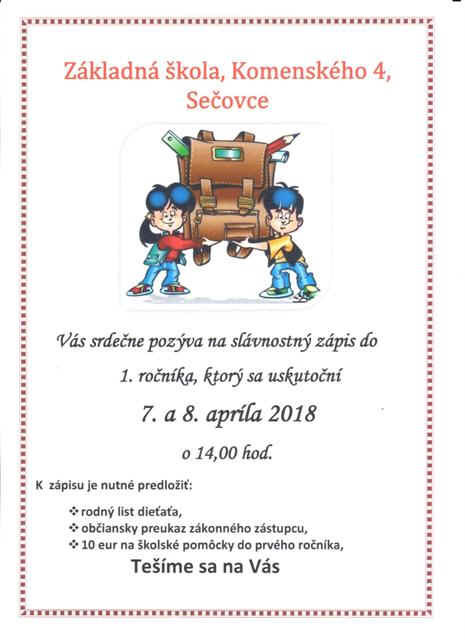 V piatok 6.4.2018 z organizačných dôvodov riaditeľ školy udeľuje žiakom riaditeľské voľno - vyučovanie nebude.Veľkonočné prázdniny budú - od 29.3.2018 /štvrtok/ do 3.4.2018 /utorok/.Vyučovanie sa začne v stredu 4.4.2018.Príjemné prežitie veľkonočných sviatkov, príjemné prázdniny všetkým žiakom školy a rodinám praje kolektív zamestnancov ZŠ Sečovce Ul. Komenského.POZVÁNKA Komenského latka - 10.ročník - súťaž jednotlivcov a škôl v skoku do výšky - kategória dievčatá a kategória chlapci:sa uskutoční v piatok 23.3.2018 so začiatkom o 9.00 hod. v telocvični ZŠ Komenského Sečovce.Úspechy našich žiakov - udelená pochvala riaditeľom školy za vzornú reprezentáciu školy:Pytagoriáda - matematická súťaž okresné kolo:Wenzelová Nikola - 5A - úspešná riešiteľka Kucik Jaroslav - 6.A - úspešný riešiteľDejepisná olympiáda - okresné kolo:Marunič Adam - 9.A - úspešný riešiteľKucik Jaroslav - 6.A - úspešný riešiteľBiblická súťaž:3. miesto družstvo v A kategórii v zložení: Bicák Lukáš, Talian Tadeáš, Muľarová KristínaPozvánka na DOD /Deň otvorených dverí/ - 16.3.2018 - piatok od 9:00 - 12:00.Tešíme sa na Vás.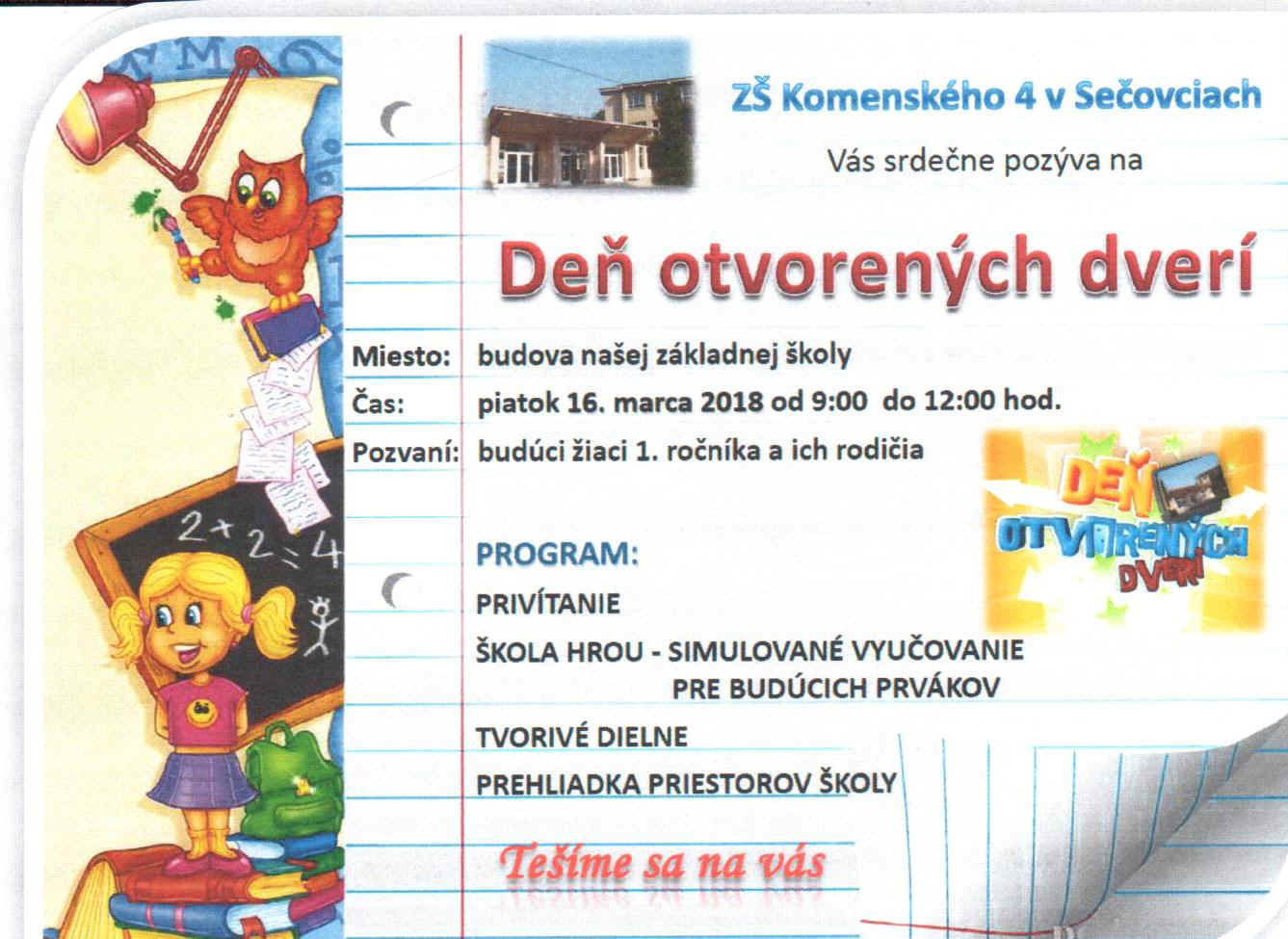 Celoslovenské testovanie žiakov 9. ročníka Testovanie 9 - 2018 sa uskutoční 21. marca 2018 /streda/.Náhradný termín testovania 9-2018 sa uskutoční 5.apríla 2018 /štvrtok/.Testovanie 9 - 2018    -  základné informácie pre rodičov, harmonogram testovania   - špecifikácia testu z matematiky  /aj ukážky testov/ - špecifikácia testu zo slovenského jazyka /aj ukážky testov/ - minuloročné testy Jarné prázdniny budú 1 týždeň: od 26.2.2018 /pondelok/ do 2.3.2018 /piatok/. Vyučovanie sa začne 5.3.2018 /pondelok/.Polročné hodnotenie - výpisy klasifikácie prospechu a správania za I. polrok  budú žiakom vydané v stredu 31.1.2018.Polročné prázdniny - budú 2.2.2018 /piatok/. Vyučovanie nebude, ŠKD a ŠJ bude mimo prevádzky.Nové fotoalbumy na webe:Naše aktivity: september - december 2017:Exkurzia v Osvienčime  /Mgr. Béreš Peter/Dňa 14. 9. 2017  žiaci 8. a 9. ročníka ZŠ Komenského v Sečovciach, ale aj učitelia a priatelia školy absolvovali 1-dňovú exkurziu v Poľsku s hlavným cieľom – navštíviť múzeum v Osvienčime. Náš autobus vyrazil zo Sečoviec o 4:30 ráno.  Po dlhej ceste sme došli do mesta Osvienčim, kde sme sa prihlásili u našich sprievodcov, ktorí nás privítali a vybrali sme sa na 6 hodinovú exkurziu do neslávne známeho koncentračného tábora. Prezreli sme si priestory celého Auschwitzu a Birkenau, kde sme sa oboznámili nielen s konkrétnymi prípadmi, ale aj s tým, čo všetko sa tam dialo počas 2. svetovej vojny. Našich žiakov to zaujímalo, boli pozorní, dokonca boli aj pochválení za výdrž. Bol to pre nás silný zážitok a všetci veríme, že sa už nikdy nezopakuje to, čo sa dialo práve tam. Po náročnom dni sme sa po exkurzii presunuli k autobusu a vydali sme sa na cestu domov, ktorá trvala o niečo dlhšie ako sa predpokladalo. Domov sme došli vo večerných hodinách, kde žiakov už netrpezlivo očakávali rodičia. S výletom do Poľska boli spokojní nielen žiaci, ale aj ostatní zúčastnení. Ďakujeme vedeniu našej školy, že nám umožnili takúto exkurziu za hranice nášho štátu a taktiež za finančnú pomoc.MISIA MODRÁ PLANÉTA  /Mgr. Sojková M./Na začiatku školského roka  2017/2018 nezisková organizácia EDULAB vyhlásila projekt MISIA MODRÁ PLANÉTA. Projekt bol zameraný na environmentálnu výchovu, plnenie enviromisií, ktoré sa týkali odpadu, dopravy, energie a životného štýlu. Aj naša škola sa do projektu zapojila dvoma triedami. Na ulici Komenského to bola trieda  4. A pod vedením p. učiteľky  M. Sojkovej a na ulici Novej to bola 3. B pod vedením p. učiteľky S. Sojkovej. Posledným  krokom projektu bolo zrealizovanie  základne a prezentácia pred ostatnými žiakmi školy. Vďaka projektu si žiaci doplnili informácie o jednotlivých enviromisií a prehĺbili vzájomnú komunikáciu v skupinách.                                                                                                                                                                              Misia modrá planéta  /Mgr. Sojková S./  V tomto školskom roku nezisková organizácia EDULAB uskutočnila projekt pod názvom Misia modrá planéta s Kozmixom. Týmto projektom sledovala dva ciele. V prvom rade  kvalitné vzdelávanie v oblasti environmentálnej témy, kde žiaci mali možnosť zažiť zaujímavé a motivujúce vyučovanie, a v druhom rade smerovala nielen k porozumeniu vzťahu človek -  príroda, ale aj k tímovej práci, ku kreativite a k zážitku z poznávania.Autori tohto projektu oslovili školy a pedagógov, do ktorého sa zapojila aj ZŠ Komenského Sečovce. Keďže  každá škola a trieda má svoje špecifiká, mohla vykonať aj nutné zmeny v zadaniach, ktoré tento projekt publikoval. Základnú školu Komenského prezentovali dve  triedy - 3. B pod vedením tr. uč. Mgr. S. Sojkovej na Novej ulici, 4.A pod vedením tr.uč. Mgr. M. Sojkovej na Komenského ulici.Obe triedy mali možnosť dlhšie sa venovať vzdelávacím aktivitám venovaných práve environmentálnej problematike. Žiaci sa naučili viac pracovať tímovo, osvojiť si pravidlá správania sa v prírode, vedeli diagnostikovať zmeny v prírode a získať vedomosti a zručnosti ako chrániť životné prostredie. Celý tento projekt priniesol žiakom a pedagógom pozitívny zážitok.Návšteva škôlkárov MŠ na ulici Jarnej v našej škole /Mgr. Vincenčíková/V rámci spolupráce našej  ZŠ a MŠ na ulici Jarnej, navštívili škôlkári našu školu, aby si pozreli výstavku ovocia, zeleniny a produktov z nich, ktorú už tradične pripravujú učiteľky 1.st. za účelom zdôrazniť význam ovocia a zeleniny pre naše zdravie.                                                                                        Potom sa už deti presunuli do I.A triedy, kde si spolu so žiakmi zaspievali a zatancovali. Prváci ukázali škôlkárom, čo všetko sa už v škole naučili a ani budúci prváci sa nedali zahanbiť a kratučkou rozprávkou s pesničkami a básničkami predviedli, že sa na školu svedomito pripravujú. Tešíme sa na ďalšie spoločné stretnutia. Perníkové popoludnie v ŠKDVianoce sú  sviatky, kedy si chystáme rôzne darčeky a prekvapenia  pre svojich najbližších. Aj v tomto školskom roku sme si v ŠKD  pripravili zaujímavé popoludnie -  zdobenie perníčkov. Poprosili sme mamičky, aby nám perníky upiekli a my sme ich podľa vlastnej fantázie  zdobili penou, ktorú nám prichystali tety kuchárky z  našej školskej jedálne. Každý z nás si aj zamaškrtil. To bolo radosti!Už teraz sa tešíme na  ďalšie spoločné aktivity.   Mgr. Mária Sabanová - vychovávateľka ŠKD16.11.2017 /utorok/Testovanie 5  - sa uskutoční 22.11.2017 /streda/ - informácie pre rodičov a žiakov 5. ročíka ZŠ15.6.2017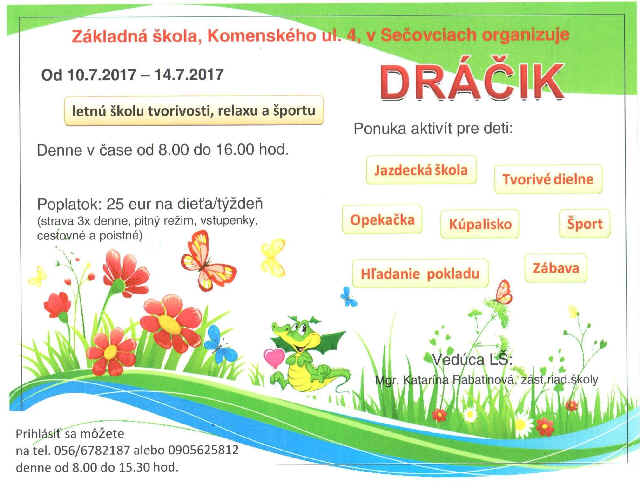 Počet tried na Komenského:  17   z toho 1 ŠTZ toho 1.-4.   75.-9.   10   z toho 1 ŠTPočet žiakov na Komenského:  323       priemer 19,00  ž.  Z toho 1.-4.   1565.-9.   167   z toho 10 v ŠT   Počet pedagogických zamestnancov Kom..   20Z toho 1.-4.   7  + 1 ZRŠ 5.-9.  10   +  1 ZRŠ  + 1 RŠPočet tried na Novej:  14Z toho 0.-4.   9   z toho  2 tr. v 0. ročníku5.-9.   5     z toho 1 tr. v ŠT v 6.roč.Počet žiakov na Novej: 253       priemer  18,07 ž.        /   %/Z toho 0.-4.  171      z toho 34 ž. v 0. roč. 5.-9.     82       z toho  10 ž. vv ŠTPočet pedagog. zamestnancov na Novej:  14Z toho 0.- 4.   95.-9.  5Asistenti učiteľa: spolu:  3ŠOV  3HN Komenského:  82HN Nová Ul.  130Počet ZU:  Kom.:   12Počet ZU: Nová   13SPOLU:   31   tried  576  žiakov      priemer 18,58 ž.V zahraničí:        35  žiakov  35 ž. Oslobodnení na 2 hod. týždenne:   7  7  ž.Sociálne znevýhodnené prostredie  /EDUZBER/  307 ž.Vyučovací    jazyk             triedyPočet                 zaevido-             vaných                  detí                      spolu 1/Z tohoZ tohoZ tohoZ tohoPlánovaný počet tried               1. RočníkaPlánovaný počet tried               1. RočníkaVyučovací    jazyk             triedyPočet                 zaevido-             vaných                  detí                      spolu 1/Dievčatádeti, ktorým začiatok PŠD bude                        odložený 2/deti, ktoré                         budú zaradené               do nultého                  ročníkanezaškolené                      v MŠSamostatné triedySpojené triedySlovenský82/33 Kom + 49 Nová366313120       Prospech - I. polrok 2017/2018       Prospech - I. polrok 2017/2018       Prospech - I. polrok 2017/2018       Prospech - I. polrok 2017/2018       Prospech - I. polrok 2017/2018       Prospech - I. polrok 2017/2018       Prospech - I. polrok 2017/2018       Prospech - I. polrok 2017/2018       Prospech - I. polrok 2017/2018       Prospech - I. polrok 2017/2018       Prospech - I. polrok 2017/2018       Prospech - I. polrok 2017/2018       Prospech - I. polrok 2017/2018       Prospech - I. polrok 2017/2018       Prospech - I. polrok 2017/2018       Prospech - I. polrok 2017/2018       Prospech - I. polrok 2017/2018       Prospech - I. polrok 2017/2018       Prospech - I. polrok 2017/2018       Prospech - I. polrok 2017/2018TriedaPoč.ž.R.ž.Vyznam.PVDProspeliNeprosp.Neklasifik2.st.spr.3.st.spr.4.st.spr.Zahran.0.A171700170040100.B171700160111010.roč.343400330151111.A14600130100011.B171700106110011.C191900190074101.D212100210011201.roč.716300636284122.A19712430000012.B16164432300032.C 17173770041002.D191961110113012.roč.71592516242454053.A1375310400043.B21219370200023.C181804104065003.roč.52461410184665064.A19710220500054.B18180270910094.C21217380310134.roč.584617717017201170. - 4.286248563315512302614331Kom.1379940184682520126Nova149149161510945241425TriedaPoč.ž.R.ž.Vyznam.PVDProsp.Nepros.Neklas2.st.spr.3.st.spr.4.st.spr.Zahran.5.A20510261100115.B2222003171131115.C181804131000005.D171707100040105.roč.7762101332192531326.A1666631000006.B161600105157116.C11110056025006.D202043130031106.E10100190012306.roč.73631010401211115517.A16110349032017.B151500211266027.C171700133110007.roč.48430319233108038.A16113047233018.B171700214133508.roč.332830621366519.20211711010009.roč.20211711010005.-9.2511983433987693332237%13,5513,1539,04438,3826,4710032,6530,3?1.-95374469066253883959462638%16,7612,2947,11419,7343,3389,3918,1829,5?       Prospech - II. polrok 2017/2018       Prospech - II. polrok 2017/2018       Prospech - II. polrok 2017/2018       Prospech - II. polrok 2017/2018       Prospech - II. polrok 2017/2018       Prospech - II. polrok 2017/2018       Prospech - II. polrok 2017/2018       Prospech - II. polrok 2017/2018       Prospech - II. polrok 2017/2018       Prospech - II. polrok 2017/2018       Prospech - II. polrok 2017/2018       Prospech - II. polrok 2017/2018       Prospech - II. polrok 2017/2018       Prospech - II. polrok 2017/2018       Prospech - II. polrok 2017/2018       Prospech - II. polrok 2017/2018       Prospech - II. polrok 2017/2018       Prospech - II. polrok 2017/2018       Prospech - II. polrok 2017/2018       Prospech - II. polrok 2017/2018TriedaPoč.ž.R.ž.Vyznam.PVDProspeliNeprosp.Neklasifik2.st.spr.3.st.spr.4.st.spr.Zahran.0.A171700170044200.B171700170021110.roč.343400340065311.A14600130100011.B171700214010011.C191900190056201.D212100210020301.roč.7163005514186522.A19713320000012.B16164360020032.C 17173482045002.D191951130037002.roč.715925112920912043.A1373510010003.B21216670000323.C181804140063103.roč.5246915220073424.A20810320510054.B17170269930094.C21216393340034.roč.5846168171217800170. - 4.2862485034157281838261226Kom.13799362239231580322Nova149149141211853302694TriedaPoč.ž.R.ž.Vyznam.PVDProsp.Nepros.Neklas2.st.spr.3.st.spr.4.st.spr.Zahran.5.A19410252100115.B2020001010326635.C181803150000005.D171705120035005.roč.7459101042124511746.A1667540000006.B161600106217416.C10100091013306.D202041160011106.E101000100012506.roč.726211649724131317.A17170476133117.B15150096335327.C171700142100107.roč.4949043014568538.A161130103131418.B171700891221108.roč.33283018122531519.A20210721001009.roč.20210721001005.-9.248200342714146132036409%13,7110,8956,8552338,2474,0725,5387?1.-95344488461298743158625235%15,7311,4255,80516,5236,995,0820,8170,3?Dochádzka - I. polrok 2017/2018Dochádzka - I. polrok 2017/2018Dochádzka - I. polrok 2017/2018Dochádzka - I. polrok 2017/2018Dochádzka - I. polrok 2017/2018Dochádzka - I. polrok 2017/2018Dochádzka - I. polrok 2017/2018Dochádzka - I. polrok 2017/2018Dochádzka - I. polrok 2017/2018Dochádzka - I. polrok 2017/2018Dochádzka - I. polrok 2017/2018TriedaPoč.ž.R.ž.Hod.spoluOspr.Neospr.R-spoluOsprav.Neospr.Priemer0.A1717874494388127588738851,411760.B171717551686691755168669103,240. roč.3434262921804573030257345777,321.A1469719710507507069,361.B17171322130022132213002277,761.C19191344849495134484949570,741.D212189361427989361427942,521.roč.7163453037347963173265651763,802822.A1977037030424424037,002.B16161052102923105210292365,752.C 171777960117877960117845,822.D1919176515192461765151924692,892.roč.5442352032512693241357344765,185193.A1376786780368368052,153.B21218218210821821039,103.C1818166012903701660129037092,223.roč.5246315927893702849247937060,754.A1979369360590590049,264.B1818982944389829443854,564.C2121150613791271506137912771,714.roč.5846342432591653078291316559,034480.-4.2692311726215213205715371141941956326,096Kom.1198164836438455084503945326,096Nova15015010779877520121028791551911207,7741TriedaPoč.ž.R.ž.Hod.spoluOspr.Neospr.R-spoluOsprav.Neospr.Priemer5.A205113890323570747223556,905.B2222374620921654374620921654170,275.C18189599592959957253,285.D171715571370187155713701875.roč.776274005324207869694891207896,106.A1668898890527527055,566.B16161760128447617601284476110,006.C11111477117929814771179298134,276.D20202122182529721221825297106,106.E101073835438473835438473,806.roč.736369865531145566245169145595,707.A161114741305169114998016992,137.B15152678234033819091660249178,537.C17171652162824165216282497,187.roč.48435804527353147104268442120,928.A16111785151127415841310274111,568.B17172512181469825121814698147,768.roč.33284297332597240963124972130,219.2021024996281971692851,209.roč.2021024996281971692851,205.-9.2511982551120449506422596176214975101,64101,637581,4701220,1753114,121288,9949525,126261.-9.520429427733566271213796731815693182,2682,2668,5813,6988,5074,1616,16########Kom.#ODKAZ!#ODKAZ!#ODKAZ!#ODKAZ!#ODKAZ!#ODKAZ!#ODKAZ!#ODKAZ!#ODKAZ!Dochádzka - II. polrok 2017/2018Dochádzka - II. polrok 2017/2018Dochádzka - II. polrok 2017/2018Dochádzka - II. polrok 2017/2018Dochádzka - II. polrok 2017/2018Dochádzka - II. polrok 2017/2018Dochádzka - II. polrok 2017/2018Dochádzka - II. polrok 2017/2018Dochádzka - II. polrok 2017/2018Dochádzka - II. polrok 2017/2018Dochádzka - II. polrok 2017/2018TriedaPoč.ž.R.ž.Hod.spoluOspr.Neospr.R-spoluOsprav.Neospr.Priemer0.A17171376891485137689148580,941180.B17171793152127217931521272105,470. roč.3434316924127573169241275793,205881.A1468108100605605057,861.B171720061958482006195848118,001.C1919168810905981688109059888,841.D21211118746372111874637253,241.roč.716356224604101854174399101879,18312.A197105810580402402055,682.B16161412135557141213555788,252.C 17171098745353109874535364,592.D19191908146444419081464444100,422.roč.5442437838775013722396685481,074073.A137682657255295042552,463.B2121154812522961548125229673,713.C18182125175037521251750375118,063.roč.5246435536596964202350669683,754.A20814161390266546282670,804.B17171347127176134712717679,244.C2121157314521211573145212174,904.roč.5846433641132233574335122374,758620.-4.269231218601866531952008417634354881,26394Kom.12082893284804527156670445274,43333Nova149149129281018527431292810930309686,7651TriedaPoč.ž.R.ž.Hod.spoluOspr.Neospr.R-spoluOsprav.Neospr.Priemer5.A194103281222049727722054,325.B2020331622801036331622801036165,805.C181812251219612251219668,065.D17172054178926520541789265120,825.roč.7459762761001527709255651527103,076.A1616156915627824817798,066.B16162652184281026521842810165,756.C10101574116441015741164410157,406.D2020199718521451997185214599,856.E101011344556791134455679113,406.roč.7272892668752051818161302051123,977.A17172069173733216671335332121,717.B15153582300158135823001581238,807.C17172352220215023522202150138,357.roč.4949800369401063760165381063163,338.A16162752228247024752005470172,008.B1717439031051285439031051285258,248.roč.3333714253871755686551101755216,429.20212421206364694333662,109.roč.20212691206364694333663,455.-9.2482153296726508643230208237766432132,93132,9315106,887125,93548140,5023110,58629,916281.-9.5174465482745173962750292414109980106,05106,0587,3818,62112,7692,8522,38Vzdelávacia oblasťVyučovací predmetRočníkPrimárne vzdelávanieRočníkPrimárne vzdelávanieRočníkPrimárne vzdelávanieRočníkPrimárne vzdelávanieRočníkPrimárne vzdelávanieVzdelávacia oblasťVyučovací predmet1.2.3.4.ΣJazyk a komunikáciaSlovenský jazyk a literatúra9+18+17+16+330+6Jazyk a komunikáciaAnglický jazyk0+10+1336+2Matematika a práca s informáciamiMatematika44+14+13+115+3Matematika a práca s informáciamiInformatika00112+0Človek a prírodaPrvouka123+0Človek a prírodaPrírodoveda112+0Človek a prírodaFyzikaČlovek a prírodaChémiaČlovek a prírodaBiológiaČlovek a spoločnosťVlastiveda112+0Človek a spoločnosťDejepisČlovek a spoločnosťGeografiaČlovek a spoločnosťObčianska náukaČlovek a hodnotyEtická výchova/Náboženská výchova/Náboženstvo11114+0Človek a svet prácePracovné vyučovanie112+0Človek a svet práceTechnikaUmenie a kultúraHudobná výchova11114+0Umenie a kultúraVýtvarná výchova2211+17+1Zdravie a pohybTelesná a športová výchova22228Základ2020232184Voliteľné (disponibilné) hodiny232512Spolu2223252696Vzdelávacia oblasťVyučovací predmetRočníkPrimárne vzdelávanieRočníkPrimárne vzdelávanieRočníkPrimárne vzdelávanieRočníkPrimárne vzdelávanieRočníkPrimárne vzdelávanieVzdelávacia oblasťVyučovací predmet1.2.3.4.ΣJazyk a komunikáciaSlovenský jazyk a literatúra9+18+27+16+230+6Jazyk a komunikáciaAnglický jazyk336+0Matematika a práca s informáciamiMatematika4+14+14+13+215+5Matematika a práca s informáciamiInformatika112+0Človek a prírodaPrvouka123+0Človek a prírodaPrírodoveda112+0Človek a prírodaFyzikaČlovek a prírodaChémiaČlovek a prírodaBiológiaČlovek a spoločnosťVlastiveda112+0Človek a spoločnosťDejepisČlovek a spoločnosťGeografiaČlovek a spoločnosťObčianska náukaČlovek a hodnotyEtická výchova/Náboženská výchova/Náboženstvo11114Človek a svet prácePracovné vyučovanie112Človek a svet práceTechnikaUmenie a kultúraHudobná výchova11114Umenie a kultúraVýtvarná výchova2211+16+1Zdravie a pohybTelesná a športová výchova22228Základ2020232184Voliteľné (disponibilné) hodiny232512Spolu2223252696Vzdelávacia oblasťVyučovací predmetRočníkNižšie stredné vzdelávanieRočníkNižšie stredné vzdelávanieRočníkNižšie stredné vzdelávanieRočníkNižšie stredné vzdelávanieRočníkNižšie stredné vzdelávanieRočníkNižšie stredné vzdelávanieVzdelávacia oblasťVyučovací predmet5.6.7.8.9.ΣJazyk a komunikáciaSlovenský jazyk a literatúra554+15524+1Jazyk a komunikáciaAnglický jazyk3+23+13+13+13+115+6Jazyk a komunikáciaDruhý cudzí jazyk112Jazyk a komunikáciaČitateľská gramotnosť+1+1Matematika a práca s informáciamiMatematika4+14+14+14+14+120+5Matematika a práca s informáciamiInformatika1110,5+0,5+14,5+0,5Matematika a práca s informáciamiVirtuálny svetČlovek a prírodaFyzika21216Človek a prírodaChémia21+0,5 (2,1)25+0,5Človek a prírodaBiológia21+121+0,5 (1,2)17+1,5Človek a spoločnosťDejepis1111+12+16+1Človek a spoločnosťGeografia21+111+116+2Človek a spoločnosťObčianska náuka11114Človek a hodnotyEtická výchova/Náboženská výchova/Náboženstvo1110,5+0,50,5+0,54+1Človek a svet práceSvet práce11Človek a svet práceTechnika11114Človek a svet práceDomov a prácaUmenie a kultúraHudobná výchova1113Umenie a kultúraVýtvarná výchova1113Umenie a kultúraVýchova umením11Zdravie a pohybTelesná a športová výchova2222210Základ2425262425,5124,5Voliteľné (disponibilné) hodiny+3+4+4+6+4,521,5Spolu2729303030146Vzdelávacia oblasťVyučovací predmetRočníkNižšie stredné vzdelávanieRočníkNižšie stredné vzdelávanieRočníkNižšie stredné vzdelávanieRočníkNižšie stredné vzdelávanieRočníkNižšie stredné vzdelávanieRočníkNižšie stredné vzdelávanieVzdelávacia oblasťVyučovací predmet5.6.7.8.9.ΣJazyk a komunikáciaSlovenský jazyk a literatúra554+15524+1Jazyk a komunikáciaAnglický jazyk3333315Jazyk a komunikáciaDruhý cudzí jazyk112Jazyk a komunikáciaČitateľská gramotnosťMatematika a práca s informáciamiMatematika4+14+14+144+120+4Matematika a práca s informáciamiInformatika1110,5+0,50,5+0,54+1Matematika a práca s informáciamiVirtuálny svet+1+1Človek a prírodaFyzika21126Človek a prírodaChémia21+125+1Človek a prírodaBiológia21+1 (6D)2117+1Človek a spoločnosťDejepis1111+12+16+2Človek a spoločnosťGeografia211116Človek a spoločnosťObčianska náuka11114Človek a hodnotyEtická výchova/Náboženská výchova/Náboženstvo1110,5+0,50,5+0,54+1Človek a svet práceSvet práce11Človek a svet práceTechnika11114Človek a svet práceDomov a práca0+10+10+2(7B) 0+1(7C)0+20+7Umenie a kultúraHudobná výchova1113Umenie a kultúraVýtvarná výchova1+11+11+1 (7C)3+3Umenie a kultúraVýchova umením11Zdravie a pohybTelesná a športová výchova22+1 (6B)22+1210+2Základ2425262327Voliteľné (disponibilné) hodiny+3+4+4+7+3Spolu2729303030146Vyúčt. finančných prostriedkov za rok 2017Vyúčt. finančných prostriedkov za rok 2017Vyúčt. finančných prostriedkov za rok 2017Vyúčt. finančných prostriedkov za rok 2017Vyúčt. finančných prostriedkov za rok 2017Vyúčt. finančných prostriedkov za rok 2017Prenesené kompetencieschválenýupravenýzostatokpresun dorozpočetrozpočetčerpaniena účter.201609121610259793262501262597,87620844109252492427,14630680416565162555,7809211610216256238654238778,82620774368366583541,81630681455268845081,58640131219861986Spolu normatívne77539379766978696910700131E z roku 2014                              09121210021002100                              09211200020002000vlastné príjmy vo výdavkoch09121                63011007790790009211               63090062656154,78S P O L U  ZŠ781493815824805123,78Originálne kompetencieŠkolská jedáleň610249142631425878,94620879791978775,67630184082159122447,39640123312501250533525835258352vl. príjmy vo výdavkoch    630101001342413424,15S P O L U   ŠJ634527177671776,15Školský klub detí610117481329413247,85620412245954648,83630913021112092,69Spolu250002000019989,3710,63vl. príjmy vo dýdavkoch630100011461146S P O L U ŠKD260002114621135,37NENORMATÍVNE FIN.PROSTR.VZP z roku 2014        09211410410410,2Vzdel. poukazy    09121610700070005870620185018502051630682,1                            092116104390429536056204104101259Spolu136501355513467,187,9Dopravné z r.2014133313331332,68Dopravné 09121300030001811,2209211215529292696,84515559294508,061420,94Sociálne znevýhodn.prostr.610151601536214996,07620529852985405,45630102,85640155,63Spolu204582066020660Hmotná núdza400004000039046,72Projekt870013415,9713415,97Učebnice19141914SPOLU9606511005962,97992790,25Vypracoval : Demeterová KvetoslavaSchválil : Mgr. Hallér Gejza              riaditeľ školyTrieda:MatematikaFyzikaChémiaBiológiaInformatikaV.A  -  I polrok.5--21V.A  -  II.polrok5--21V.B  -  I polrok4--21V.B  -  II polrok4--21VI.A  -  I polrok52-21VI.A  -  II polrok52-21VI.B  -  I polrok41-11VI.B  -  II polrok41-11VII.A  -  I polrok51121VII.A  - II polrok51111VII.B  -  I polrok5111-VII.B - II. polrok5111-VIII.A - I. polrok52211VIII.A - II. polrok52221VIII.B - I. polrok41211VIII.B - II. polrok41211IX. ročník51211TRIEDASJLDEJEPISETICKÁ V.NÁBOŽENSKÁ V.OBČIANSKA N.GEOV.A 1.pol.511102V.A 2.pol511102V.B 1.pol511102V.B 2.pol511102VI.A 1.pol521112VI.A 2.pol521112VI.B 1.pol511112VI.B 2.pol511112VI.D 1.pol511112VI.D 2.pol511112VII.A 1.pol511111VII.A 2.pol521112VII.B 1.pol521111VII.B 2.pol521111VIII.A 1.pol521112VIII.B 2.pol521111IX. A 1.pol521112IX.A 2.pol521112